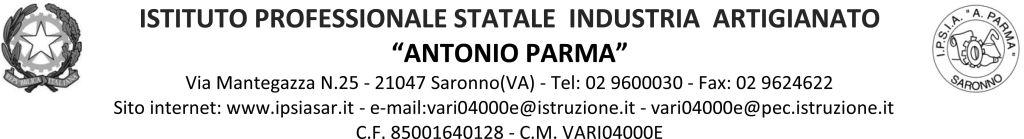 DOCUMENTO FINALE DEL CONSIGLIO DI CLASSE(ai sensi dell’art.17 del DLvo n° 62 del 13 Aprile 2017 e dell’art.10 dell'OM n° 53 del  03.03.2021) CLASSE V sez. CATECNICO PER I SERVIZI DI MANUTENZIONE ED ASSISTENZA TECNICAANNO SCOLASTICO 2020/2021Saronno, 15/05/21CONTENUTO DEL DOCUMENTOComposizione del consiglio di classeProfilo professionale ed obiettivi generali dell’indirizzoPresentazione della classeAttività complementari alle materie curricolari Obiettivi trasversaliCompetenze Trasversali e per l’OrientamentoConsuntivo delle attività disciplinari e relative schedeValutazione e simulazioniElaborati Discipline CaratterizzantiTesti ItalianoAllegati1.	COMPOSIZIONE DEL CONSIGLIO DI CLASSEPresidente - Dir. Scolastico    Prof. Alberto Ranco		……………………………….Docente Coordinatore di Classe Prof.ssa Teresa Cannavale……………………………….2.	PROFILO PROFESSIONALE ED OBIETTIVI GENERALI DELL’INDIRIZZOIl Tecnico per i servizi di Manutenzione ed Assistenza Tecnica possiede la competenza per gestire, organizzare ed effettuare interventi di installazione e manutenzione ordinaria, di diagnostica, riparazione e collaudo relativamente a piccoli sistemi, impianti e apparati tecnici.In particolare, è in grado di:controllare e ripristinare la conformità del loro funzionamento alle specifiche tecniche, alle normative sulla sicurezza degli utenti e sulla salvaguardia dell'ambiente; organizzare e intervenire nelle attività per lo smaltimento di scorie e sostanze residue;conoscere i processi lavorativi e i servizi che lo coinvolgono;gestire funzionalmente le scorte di magazzino;assistere gli utenti e fornire le informazioni utili al corretto uso e funzionamento dei dispositivi;agire nel suo campo di intervento nel rispetto delle specifiche normative ed assumersi autonome responsabilità;operare nella gestione dei servizi, anche valutando i costi e l'economicità degli interventi;documentare il proprio lavoro e redigere relazioni tecniche.3.	PRESENTAZIONE DELLA CLASSE La classe 5CA è costituita da 27 alunni di cui:15dalla IV BFM dello scorso anno scolastico;12 dai CFP esterni (2 IAL-Saronno, 2 ISIS Facchinetti – Castellanza, 3 ENFAPI – Como, 4 AFOL – Cesate, 1 IIS Da Vinci Ripamonti - Como).2 alunni si sono ritirati con atto formale prima del 15/03/21.Si evidenzia la presenza di 1 alunno per il quale il Consiglio di Classe ha previsto una programmazione semplificata (PEI), di 3 alunni DSA (PdP) e di 4 BES (PdP). Per questi 8 alunni il Consiglio di Classe ha adottato tutte le misure compensative e dispensative previste dalla normativa vigente, come si evince dal PEI/PdP e dai verbali del Consiglio di Classe. La documentazione dei candidati verrà depositata in segretaria e messa a disposizione della Commissione esaminatrice al fine di mostrare come è stata organizzata la programmazione e gli obiettivi raggiunti.Per l’alunno con PEI, con riferimento all’art.20 comma 4 dell’O.M.  n° 53 del  03.03.2021, il consiglio di classe chiede che la commissione d’esame si avvalga del supporto di un docente di sostegno.Elenco dei DocentiAnalisi della situazione inizialeRisultato dello scrutinio finale dell’Anno Scolastico precedente 2019-2020 4.	ATTIVITÀ COMPLEMENTARI ALLE MATERIE CURRICOLARIAl fine di recuperare e saldare le insufficienze del 1^ trimestre e dei PAI dello scorso anno scolastico, ai sensi del del D.M. n° 80/07 e D.M. n° 92/07, il Collegio Docenti del 27.01.2021 aveva deliberato le seguenti modalità di recupero:tipologia 1:	Realizzazione di un prodotto;tipologia 2:	Didattica flessibile;tipologia 3:	Pausa didattica;tipologia 4:	Interventi individualizzati;tipologia 5:	Recupero in orario curriculare.Gli esiti delle prove di recupero sono: INIZIATIVE COMPLEMENTARI – INTEGRATIVE Attività curricolari: nessunaAttività extracurricolari: nessuna5.	OBIETTIVI TRASVERSALIIn sede di Consiglio di Classe del 21/09/2020 sono stati definiti i seguenti obiettivi didattici:Consolidamento e sviluppo del senso di responsabilità verso sé stesso, gli altri e l'ambiente; Autonomia responsabile nel comportamento, nell'organizzazione dello studio e nelle scelte; Potenziamento della collaborazione con i compagni e con i docenti; Potenziamento del metodo di studio;Potenziamento delle capacità di analisi, sintesi e collegamento;Utilizzo appropriato degli strumenti conoscitivi e didattici.Per quanto riguarda Metodi e Strumenti Didattici utilizzati dal Consiglio di Classe si rimanda a quanto descritto nelle schede dei programmi svolti da ogni docente.6.	COMPETENZE TRASVERSALI E PER L’ORIENTAMENTOTutti gli allievi hanno svolto l’attività di alternanza scuola lavoro presso gli Istituti di provenienza, secondo le modalità previste dall’ordinamento regionale.7.	CONSUNTIVO DELLE ATTIVITÀ DISCIPLINARI e RELATIVE SCHEDEDi seguito sono riportate le schede disciplinari recanti obiettivi educativi, le capacità e le competenze effettivamente raggiunti, i contenuti sviluppati, i metodi, i tempi e i criteri di valutazione impiegati.Il numero dei moduli presenti in tabella si riferiscono alle attività svolte fino al 15 maggio. Dal 15 maggio al 8 giugno ogni docente procederà con attività di consolidamento e completamento dei contenuti proposti. Modulo 1(svolto parzialmente in presenza e a distanza)Modernità e Cristianesimo: Chiesa, morale e libertà. La critica alla religione: filosofia, scienza e religione.Firma docente									Firme alunni____________________                                                                        ____________________                                                                                                                 ____________________Modulo 2(svolto parzialmente in presenza e a distanza)I nuovi scenari sociali e culturali e la ChiesaFirma docente									Firme alunni____________________                                                                        ____________________                                                                                                                ____________________Modulo 1(svolto in presenza/a distanza/parzialmente in presenza e a distanza)L’ETA’ DEL REALISMOFirma docente                                                                                           	Firme alunni_____________________                                                                        	____________________                                                                                                                                                                                                                 	                                                                                                          ____________________Modulo 2(svolto in presenza/a distanza/parzialmente in presenza e a distanza)IL DECADENTISMO ED IL FUTURISMO Firma docente                                                                                           	Firme alunni_____________________                                                                        	____________________	                                                                                                          ____________________Modulo 3(svolto in presenza/a distanza/parzialmente in presenza e a distanza)LA POESIA DEL PRIMO XX SECOLOFirma docente                                                                                           	Firme alunni_____________________                                                                        	____________________                                                                                                              	____________________Modulo 4(svolto in presenza/a distanza/parzialmente in presenza e a distanza)PREPARAZIONE AI TEMI DEGLI ESAMI DI STATO - LETTURA DI TESTI DI ARGOMENTO ATTUALEFirma docente                                                                                           	Firme alunni_____________________                                                                        	____________________	                                                                                                           ____________________Modulo 5(svolto in presenza/a distanza/parzialmente in presenza e a distanza)ANALISI DELL’IMMAGINE E VISIONE DI FILMFirma docente                                                                                           	Firme alunni_____________________                                                                        	____________________	                                                                                                           ____________________Modulo 1(svolto in presenza/a distanza/parzialmente in presenza e a distanza)Conflitti e rivoluzioni nel primo NovecentoFirma docente									Firme alunni_____________________							____________________										____________________Modulo 2(svolto in presenza/a distanza/parzialmente in presenza e a distanza)La crisi della civiltà europeaFirma docente									Firme alunni_____________________							____________________										____________________Modulo 3(svolto in presenza/a distanza/parzialmente in presenza e a distanza)Il mondo divisoFirma docente									Firme alunni_____________________							____________________										____________________Modulo 5(svolto in presenza/a distanza/parzialmente in presenza e a distanza)Cittadinanza e costituzioneFirma docente									Firme alunni_____________________							____________________										____________________Modulo (svolto con didattica in presenza e a distanza)FUNZIONI E LIMITIFirma docente									Firme alunni____________________                                                                        ____________________                                                                                                                ____________________                                                              Modulo 1 (Presenza)RIPASSO  - STRUMENTI  DI  MISURAFirma docente									Firme alunni____________________                                                                               ____________________                                                                                                                        ____________________Modulo 2(Presenza) COMPONENTI ELETTRONICI DI BASEFirma docente									Firme alunni____________________                                                                       ____________________                                                                                                               ____________________Modulo3(DAD)IMPIANTI ELETTRICI CIVILI ed INDUSTRIALI Firma docente									Firme alunni____________________                                                                      ____________________                                                                                                             ____________________Modulo 4(Presenza / DAD)SENSORI - TRASDUTTORI di GRANDEZZE ELETTRICHEFirma docente									Firme alunni____________________                                                                     ____________________                                                                                                              ____________________Modulo 5(DAD - Presenza)                                                                 Motori Elettrici Firma docente									Firme alunni____________________                                                                         ____________________                                                                                                                 ____________________Modulo 6(presenza)                                                        IMPIANTI DOMOTICI Firma docente									Firme alunni____________________                                                                    ____________________                                                                                                            ____________________Modulo 7(presenza)                                                 LINGUAGGI di PROGRAMMAZIONEFirma docente									Firme alunni____________________                                                                          ____________________                                                                                                                  ____________________Modulo 1CULTURE AND TECHNICAL LANGUAGE(modulo svolto con didattica in presenza e a distanza)Firma docente							                          Firme alunni_____________________				                        ____________________				                                                            ____________________Modulo 2ESERCITAZIONI PROVE INVALSI(modulo svolto con didattica in presenza e a distanza )Firma docente							                               Firme alunni_____________________				                        ____________________	                                                                                                ____________________Modulo 3TECHNICAL LANGUAGE(svolto con didattica in presenza e a distanza)Firma docente							                         Firme alunni_________________			                                                            ____________________				                                                                       ____________________Modulo 1Richiami di meccanica e macchine(svolto con didattica in presenza)Firma docente							                         Firme alunni_________________			                                                            ____________________				                                                                        ____________________Modulo 2Macchine utensili a Controllo numerico(svolto con didattica in presenza e a distanza)Firma docente							                         Firme alunni_________________			                                                            ____________________				                                                                        ____________________Modulo 3Organizzazione della produzione e piano di manutenzione(svolto con didattica in presenza e a distanza)Firma docente							                         Firme alunni_________________			                                                            ____________________				                                                                       ____________________Modulo 1RIPASSO(modulo svolto in presenza e a distanza)Firme docenti							Firme alunni_____________________			             	______________________ ____________________                                           _______________________Modulo 2ANALISI DEI SEGNALI(modulo svolto in presenza e a distanza)Firme docenti							Firme alunni_____________________			             	______________________ ____________________                                           _______________________Modulo 3SISTEMI DI ACQUISIZIONE DATI(modulo svolto in presenza o a distanza)Firme docenti							Firme alunni_____________________			             	______________________ ____________________                                           _______________________Modulo 1RIPASSO(modulo svolto in presenza e a distanza)Firme docenti							Firme alunni_____________________			             	______________________ ____________________                                           _______________________Modulo 2AZIENDA E PROBLEMATICHE AD ESSA CONNESSE(modulo svolto in presenza e a distanza)Firme docenti							Firme alunni_____________________			             	______________________ ____________________                                           _______________________Modulo 3MACCHINE ELETTRICHE(modulo svolto in presenza o a distanza)Firme docenti							Firme alunni_____________________			             	______________________ ____________________                                           _______________________Modulo 4IMPIANTI ED ASPETTI MANUTENTIVI(modulo svolto in presenza o a distanza)Firme docenti							Firme alunni_____________________			             	______________________ ____________________                                           _______________________Modulo 5LABORATORIO(modulo svolto in presenza o a distanza)Firme docenti							Firme alunni_____________________			             	______________________ ____________________                                           _______________________Modulo 1(in presenza)INCREMENTO CAPACITÀ FISIOLOGICHE GENERALI Firma docente                                                            	                               Firme alunni  _____________________                                                                         ____________________		                                                                                              ____________________Modulo 2(in presenza)GINNASTICA ARTISTICA / SPORT DI SQUADRA         Firma docente                                                                               	Firme alunni _____________________                                                           	_________________________		                                                                                   _________________________Modulo 3(in DAD)FISIOLOGIA, ANATOMIA, PRIMO SOCCORSO E REGOLAMENTO GIOCHI DI SQUADRA.      Firma docente                                                                                        	Firme alunni _____________________                                       		                   ____________________			                                                                              ____________________Modulo 1INTRODUZIONE AL LAVORO (svolto parte in presenza e parte in distanza)Firma docente									Firme alunni_____________________						____________________                                                                                                         _______________________Modulo 2ORIENTAMENTO AL LAVORO (svolto a distanza)Firma docente									Firme alunni_____________________							____________________										____________________Modulo 3Modulo 3PROGETTO EDUCARE ALLA LEGALITA’(svolto a distanza) Firma docente									Firme alunni_____________________						____________________                                                                                                         _____________________ 8.	VALUTAZIONE E SIMULAZIONICriteri per la valutazione Con riferimento alla situazione della classe, la valutazione globale ha tenuto in considerazione i seguenti elementi: metodo di studio, partecipazione all’attività didattica, impegno, progressi conseguiti, conoscenze, competenze, capacità, ecc.Ogni Coordinamento di materia ha elaborato una griglia comune indicando i descrittori da adottare per l’attribuzione del voto.In questo anno scolastico di Didattica Digitale Integrata i criteri adottati nei Consigli di Classe sono stati definiti nel Collegio Docenti del 23/11/2020 (vedi art. 9 del Regolamento DDI).Numero e tipologia di verifiche effettuate nel corso dell’anno (in presenza)Numero e tipologia di verifiche effettuate in DADSimulazione prove d’esameElenco delle prove di simulazione effettuateDettagli sulla simulazione dei colloqui:La simulazione dei colloqui si è svolta dalle 10:00 alle 14:00 e ha coinvolto 3/4 studenti della classe.9.	ARGOMENTI ASSEGNATI ai candidati per la realizzazione dell’elaborato concernente le discipline caratterizzanti (art. 18, c1 dell’OM)Le discipline caratterizzanti il corso sono: Tecnologie e tecniche di installazione e manutenzione.I titoli degli argomenti assegnati sono:10.	TESTI oggetto di studio nell’ambito dell’insegnamento di ItalianoI testi oggetto di studio nell’ambito dell’insegnamento di Italiano che saranno proposti dalla Commissione in sede di esame sono: quelli presenti nei moduli 1, 2, 3, 4 di Italiano presenti nel paragrafo 711.	ALLEGATI Documenti proposti, scheda e relativa griglia di valutazione della simulazione dei colloqui.15 maggio 2021						IL COORDINATORE DI CLASSEprof.ssaMATERIADOCENTEFirmaRELIGIONEFerrario NicolaITALIANOUrbani AlessandroSTORIAUrbani AlessandroED. CIVICATalamo CaterinaMATEMATICACarbone LuciaINGLESEColizza Maria CristinaLABORATORI TECNOLOGICI ED ESERCITAZIONIStefania Antonio MatteoTECNOLOGIE E TECNICHE DI INSTALLAZIONE E MANUTENZIONECannavale TeresaTECNOLOGIE E TECNICHE DI INSTALLAZIONE E MANUTENZIONEStefania Antonio MatteoTECNOLOGIE ELETTRICO-ELETTRONICHE ED APPLICAZIONICannavale TeresaTECNOLOGIE ELETTRICO-ELETTRONICHE ED APPLICAZIONIStefania Antonio MatteoTECNOLOGIE MECCANICHE ED APPLICAZIONI Lo Giudice Maria GraziaTECNOLOGIE MECCANICHE ED APPLICAZIONI Ponticiello RaffaeleSOSTEGNOBriganti MoniaSOSTEGNOLo Russo MicheleSOSTEGNOSerafini GiuseppinaSCIENZE MOTORIEBianchi GabrielePOTENZIAMENTOIovane Maria RosariaMateriaDocenteHa seguito la classe dalla IV°RELIGIONEFerrario NicolaSolo quelli provenienti dall’ENFAPI (3)ITALIANOUrbani AlessandroNOSTORIAUrbani AlessandroNOED. CIVICATalamo CaterinaNOMATEMATICACarbone LuciaNOINGLESEColizza Maria CristinaSolo la parte proveniente dalla IV BFM (13)LABORATORI TECNOLOGICI ED ESERCITAZIONIStefania Antonio MatteoNOTECNOLOGIE E TECNICHE DI INSTALLAZIONE E MANUTENZIONECannavale TeresaNOTECNOLOGIE E TECNICHE DI INSTALLAZIONE E MANUTENZIONEStefania Antonio MatteoNOTECNOLOGIE ELETTRICO-ELETTRONICHE ED APPLICAZIONICannavale TeresaNOTECNOLOGIE ELETTRICO-ELETTRONICHE ED APPLICAZIONIStefania Antonio MatteoNOTECNOLOGIE MECCANICHE ED APPLICAZIONI Lo Giudice Maria GraziaSolo la parte proveniente dalla IV BFM (13)TECNOLOGIE MECCANICHE ED APPLICAZIONI Ponticiello RaffaeleNOSOSTEGNOBriganti MoniaNOSOSTEGNOLo Russo MicheleNOSOSTEGNOSerafini GiuseppinaNOSCIENZE MOTORIEBianchi GabrieleNOPOTENZIAMENTOIovane Maria RosariaNOVoto qualifica  IV anno Studenti promossi nella fascia di voto60-70Studenti promossi nella fascia di voto71-80Studenti promossi nella fascia di voto81-90Studenti promossi nella fascia di voto91-10051082MateriaTipologiaN° oreN° studentiN° stud. con esito positivoItaliano 477Storia 443Ed. Civica411Matematica 4151Inglese 5697LTE477TTIM33127TEEA38198T.M.A.421Scienze MotorieMateriaInsegnanteN° moduli svolti in presenzaN° moduli svolti in presenza e a distanzaN° moduli svolti con DADRELIGIONEFerrario N.020ITALIANOUrbani A.030STORIAUrbani.A.130ED. CIVICATalamo C.012MATEMATICACarbone L.010INGLESEColizza M.030LTEStefania M.C412TTIMCannavale T.050TEEACannavale T.030TMALo Giudice M. G.120SC. MOTORIEBIANCHI G201TOTALE8245DisciplinaRELIGIONE InsegnanteFerrario Nicola Competenze associate al moduloSviluppare un maturo senso critico e un personale progetto di vita,riflettendo sulla propria identità nel confronto con il messaggiocristiano, aperto all’esercizio della giustizia e della solidarietà in uncontesto multiculturaleSviluppare un maturo senso critico e un personale progetto di vita,riflettendo sulla propria identità nel confronto con il messaggiocristiano, aperto all’esercizio della giustizia e della solidarietà in uncontesto multiculturaleContenutiLa libertà e i valoriLibertà e responsabilitàDialogo interreligioso e promozione della pace tra i popoliVerità e interpretazioni dei fatti di attualità.La libertà e i valoriLibertà e responsabilitàDialogo interreligioso e promozione della pace tra i popoliVerità e interpretazioni dei fatti di attualità.Metodologie didattiche e tipologie di verificaMetodologiaVerificaMetodologie didattiche e tipologie di verificaLezione frontaleLezione partecipataDiscussioneVideolezioneInterrogazioneEsposizione di lavori personaliRichiesta di interventi nel dialogodidattico-educativoColloqui via web sulla piattaformaMateriali e tempitempi in h      2 ore (in aula) + 14 ore (video lezioni)spazi:              aula della classe + piattaforma Classroomattrezzature:    lettura di articoli da quotidiani, visione di filmati e/o materiale da sitiinternet.libro di testo adottato:  AA.VV.-“Religione in aula” – Ed. La Scuolatempi in h      2 ore (in aula) + 14 ore (video lezioni)spazi:              aula della classe + piattaforma Classroomattrezzature:    lettura di articoli da quotidiani, visione di filmati e/o materiale da sitiinternet.libro di testo adottato:  AA.VV.-“Religione in aula” – Ed. La ScuolaCriteri e strumenti di valutazioneNella valutazione del percorso dello studente, si è tenuto conto non solodelle conoscenze disciplinari acquisite, ma altresì della suapartecipazione attiva al dialogo didattico-educativo e della suamaturazione in ordine ad una maggior consapevolezza della complessitàdei fenomeni umani.Per la didattica a distanza sono stati adottati i criteri definiti nel Consigliodi Classe e nel Collegio Docenti dell’anno corrente.Nella valutazione del percorso dello studente, si è tenuto conto non solodelle conoscenze disciplinari acquisite, ma altresì della suapartecipazione attiva al dialogo didattico-educativo e della suamaturazione in ordine ad una maggior consapevolezza della complessitàdei fenomeni umani.Per la didattica a distanza sono stati adottati i criteri definiti nel Consigliodi Classe e nel Collegio Docenti dell’anno corrente.DisciplinaRELIGIONE InsegnanteFerrario Nicola Competenze associate al moduloSviluppare un maturo senso critico e un personale progetto di vita,riflettendo sulla propria identità nel confronto con il messaggiocristiano, aperto all’esercizio della giustizia e della solidarietà in uncontesto multiculturaleSviluppare un maturo senso critico e un personale progetto di vita,riflettendo sulla propria identità nel confronto con il messaggiocristiano, aperto all’esercizio della giustizia e della solidarietà in uncontesto multiculturaleContenuti Alcuni accenni alla dottrina sociale della ChiesaProgettare nell’oggi il proprio futuro.Tracciare un bilancio del cammino svolto. Alcuni accenni alla dottrina sociale della ChiesaProgettare nell’oggi il proprio futuro.Tracciare un bilancio del cammino svolto.Metodologie didattiche e tipologie di verificaMetodologiaVerificaMetodologie didattiche e tipologie di verificaLezione frontaleLezione partecipataDiscussioneVideolezioneInterrogazioneEsposizione lavori personaliRichiesta di interventi nel dialogodidattico-educativoColloqui via web sulla piattaformaMateriali e tempitempi in h     4 ore (in aula) + 6 ore (video lezioni)spazi:   aula della classe + piattaforma Classroom           attrezzature:    lettura di articoli da quotidiani, filmati da Youtube e/o materiale da altrisiti internet.libro di testo adottato:  AA.VV. - “Religione in aula” – Ed. La Scuolatempi in h     4 ore (in aula) + 6 ore (video lezioni)spazi:   aula della classe + piattaforma Classroom           attrezzature:    lettura di articoli da quotidiani, filmati da Youtube e/o materiale da altrisiti internet.libro di testo adottato:  AA.VV. - “Religione in aula” – Ed. La ScuolaCriteri e strumenti di valutazioneNella valutazione del percorso dello studente, si è tenuto conto non solodelle conoscenze disciplinari acquisite, ma altresì della suapartecipazione attiva al dialogo didattico-educativo e della suamaturazione in ordine ad una maggior consapevolezza della complessitàdei fenomeni umani.Per la didattica a distanza sono stati adottati i criteri definiti nel Consigliodi Classe e nel Collegio Docenti dell’anno in corso.Nella valutazione del percorso dello studente, si è tenuto conto non solodelle conoscenze disciplinari acquisite, ma altresì della suapartecipazione attiva al dialogo didattico-educativo e della suamaturazione in ordine ad una maggior consapevolezza della complessitàdei fenomeni umani.Per la didattica a distanza sono stati adottati i criteri definiti nel Consigliodi Classe e nel Collegio Docenti dell’anno in corso.DisciplinaITALIANOInsegnaneAlessandro UrbaniCompetenze associate al moduloUtilizzare gli strumenti fondamentali per una fruizione consapevole del patrimonio artistico e letterarioUtilizzare gli strumenti fondamentali per una fruizione consapevole del patrimonio artistico e letterario Contenuti Il positivismo, brevi cenni al naturalismo francese,Giovanni Verga e il Verismo –“Rosso Malpelo”, “La lupa”, “La roba”, – brani tratti da “I Malavoglia”(:il contrasto tra nonno e nipote) e “Mastro-don Gesualdo”  ( l’addio di ‘Ntoni) Il positivismo, brevi cenni al naturalismo francese,Giovanni Verga e il Verismo –“Rosso Malpelo”, “La lupa”, “La roba”, – brani tratti da “I Malavoglia”(:il contrasto tra nonno e nipote) e “Mastro-don Gesualdo”  ( l’addio di ‘Ntoni)Metodologie didattiche e tipologie di verificaMetodologiaVerificaMetodologie didattiche e tipologie di verificaLezione frontaleLezione partecipataDiscussioneVideolezioneAnalisi del testo; interrogazioni oraliOrale1Materiali e tempitempi in h     30  orespazi:              attrezzature:    libro di testo adottato:  AA.VV., Le porte della letteratura, vol. 3; appunti forniti dal docente.tempi in h     30  orespazi:              attrezzature:    libro di testo adottato:  AA.VV., Le porte della letteratura, vol. 3; appunti forniti dal docente. Criteri e strumenti di valutazioneSi fa riferimento ai criteri definiti in dipartimento di materia.Si fa riferimento ai criteri definiti in dipartimento di materia.DisciplinaITALIANOInsegnanteAlessandro UrbaniCompetenze associate al modulo Utilizzare gli strumenti fondamentali per una fruizione consapevole del patrimonio artistico e letterario Utilizzare gli strumenti fondamentali per una fruizione consapevole del patrimonio artistico e letterarioContenutiTeorie estetiche e filosofiche del primo novecentoGiovanni Pascoli – “Il fanciullino” – Poesie scelte da “Myricae”:L'assiuolo, X agosto, Il lampo, il temporale Da “Canti di Castelvecchio”:il gelsomino notturno; la nebbiaGabriele D’Annunzio: “La pioggia nel pineto”; “Nella belletta”Da “il piacere”: “l’attesa dell’amante”; “Andrea Sperelli”Da: “il notturno”: “Scrivo nell’oscurità”Il futurismo: F.T.Marinetti: “il manifesto”. “il bombardamento di Adrianopoli”Italo Svevo: Da: “La coscienza di Zeno”; “l’ultima sigaretta”, “un’esplosione enorme”Luigi Pirandello:Da “Novelle per un anno”:” la patente”;” una giornata”Trama del romanzo:de“ il fu Mattia pascal” da cu:” La nascita di Adriano Meis”Trama del romanzo “Uno, nessuno e centomila” e brano:” un paradossale lieto fine”Teorie estetiche e filosofiche del primo novecentoGiovanni Pascoli – “Il fanciullino” – Poesie scelte da “Myricae”:L'assiuolo, X agosto, Il lampo, il temporale Da “Canti di Castelvecchio”:il gelsomino notturno; la nebbiaGabriele D’Annunzio: “La pioggia nel pineto”; “Nella belletta”Da “il piacere”: “l’attesa dell’amante”; “Andrea Sperelli”Da: “il notturno”: “Scrivo nell’oscurità”Il futurismo: F.T.Marinetti: “il manifesto”. “il bombardamento di Adrianopoli”Italo Svevo: Da: “La coscienza di Zeno”; “l’ultima sigaretta”, “un’esplosione enorme”Luigi Pirandello:Da “Novelle per un anno”:” la patente”;” una giornata”Trama del romanzo:de“ il fu Mattia pascal” da cu:” La nascita di Adriano Meis”Trama del romanzo “Uno, nessuno e centomila” e brano:” un paradossale lieto fine”Metodologie didattiche e tipologie di verificaMetodologiaVerificaMetodologie didattiche e tipologie di verificaLezione frontaleLezione partecipataDiscussioneVideolezioneAnalisi del testo; interrogazioni oraliOrale1Materiali e tempitempi in h     45  orespazi:              attrezzature:    libro di testo adottato:  AA.VV., Le porte della letteratura, vol. 3; appunti forniti dal docente.tempi in h     45  orespazi:              attrezzature:    libro di testo adottato:  AA.VV., Le porte della letteratura, vol. 3; appunti forniti dal docente. Criteri e strumenti di valutazioneSi fa riferimento ai criteri definiti in dipartimento di materia.Si fa riferimento ai criteri definiti in dipartimento di materia. DisciplinaITALIANOInsegnanteAlessandro Urbani  Competenze associate al moduloUtilizzare gli strumenti fondamentali per una fruizione consapevole del patrimonio artistico e letterarioUtilizzare gli strumenti fondamentali per una fruizione consapevole del patrimonio artistico e letterarioContenutiGiuseppe Ungaretti:“Veglia” ;” in memoria”; “il porto sepolto”; “fratelli”:”sono una creatura”;”i fiumi”; “la madre”;” mattina”Giuseppe Ungaretti:“Veglia” ;” in memoria”; “il porto sepolto”; “fratelli”:”sono una creatura”;”i fiumi”; “la madre”;” mattina”Metodologie didattiche e tipologie di verificaMetodologiaVerificaMetodologie didattiche e tipologie di verificaLezione frontaleLezione partecipataDiscussioneVideolezioneAnalisi del testo; interrogazioni oraliOrale1Materiali e tempitempi in h     10 orespazi:              attrezzature:    libro di testo adottato:  AA.VV., Le porte della letteratura, vol. 3; appunti forniti dal docente.tempi in h     10 orespazi:              attrezzature:    libro di testo adottato:  AA.VV., Le porte della letteratura, vol. 3; appunti forniti dal docente. Criteri e strumenti di valutazioneSi fa riferimento ai criteri definiti in dipartimento di materia.Si fa riferimento ai criteri definiti in dipartimento di materia.DisciplinaITALIANOInsegnanteAlessandro UrbaniCompetenze associate al moduloUtilizzare gli strumenti fondamentali per una fruizione consapevole del patrimonio artistico e letterarioUtilizzare gli strumenti fondamentali per una fruizione consapevole del patrimonio artistico e letterarioContenutilettura di testi di argomento attuale, scrittura di relazioni in seguito ad incontri sul tema della legalità e la cultura delle mafie·articolo di Laurie Penny non è l’apocalisse che ci aspettavamo tratto da INTERNAZIONALE·         Lettura del libro” IL DISOBBEDIENTE” di Andrea Franzosolettura di testi di argomento attuale, scrittura di relazioni in seguito ad incontri sul tema della legalità e la cultura delle mafie·articolo di Laurie Penny non è l’apocalisse che ci aspettavamo tratto da INTERNAZIONALE·         Lettura del libro” IL DISOBBEDIENTE” di Andrea FranzosoMetodologie didattiche e tipologie di verificaMetodologiaVerificaMetodologie didattiche e tipologie di verificaLettura in classe e discussione preliminare dopo gli incontri sul tema della legalità e delle mafieScritta3Materiali e tempitempi in h     10 orespazi:              attrezzature:    libro di testo adottato:  AA.VV., Le porte della letteratura, vol. 3; appunti forniti dal docente.tempi in h     10 orespazi:              attrezzature:    libro di testo adottato:  AA.VV., Le porte della letteratura, vol. 3; appunti forniti dal docente. Criteri e strumenti di valutazioneSi fa riferimento ai criteri definiti in dipartimento di materia.Si fa riferimento ai criteri definiti in dipartimento di materia.DisciplinaITALIANOInsegnanteAlessandro Urbani  Competenze associate al moduloUtilizzare gli strumenti fondamentali per una fruizione consapevole del patrimonio artistico e letterarioUtilizzare gli strumenti fondamentali per una fruizione consapevole del patrimonio artistico e letterario ContenutiVisione e commento di film –- cenni alla storia dell’arte nel XX sec. La Guernica di Pablo Picasso.Visione dei film: “Metropolis” di Fritz Lang;” M il mostro di Dusseldorf” di Fritz Lang“Lucy” di Luc BessonVisione e commento di film –- cenni alla storia dell’arte nel XX sec. La Guernica di Pablo Picasso.Visione dei film: “Metropolis” di Fritz Lang;” M il mostro di Dusseldorf” di Fritz Lang“Lucy” di Luc BessonMetodologie didattiche e tipologie di verificaMetodologiaVerificaMetodologie didattiche e tipologie di verificaAnalisi del testo; interrogazioni oraliorale Materiali e tempitempi in h     10 orespazi:              attrezzature:    video proiezioni, youtube, netflixtempi in h     10 orespazi:              attrezzature:    video proiezioni, youtube, netflix Criteri e strumenti di valutazioneSi fa riferimento ai criteri definiti in dipartimento di materia.Si fa riferimento ai criteri definiti in dipartimento di materia.DisciplinaSTORIAInsegnanteAlessandro UrbaniCompetenze associate al moduloAsse storico sociale: G1, G4, G5Asse storico sociale: G1, G4, G5ContenutiLa Belle Epoque – le scoperte scientifiche e tecnologiche fra il 1870 ed il 1914 – L’Italia di Giolitti – Equilibri e tensioni fra le potenze europee – La Prima Guerra MondialeLa Belle Epoque – le scoperte scientifiche e tecnologiche fra il 1870 ed il 1914 – L’Italia di Giolitti – Equilibri e tensioni fra le potenze europee – La Prima Guerra MondialeMetodologie didattiche e tipologie di verificaMetodologiaVerificaMetodologie didattiche e tipologie di verificaLezione frontaleLezione partecipataDiscussioneVideolezione;interrogazioni oraliOrale1Materiali e tempitempi in h     10  orelibro di testo adottato:  libro di testo: G. De Vecchi, G. Giovannetti, La nostra avventura vol. 3; appunti forniti dal docente.tempi in h     10  orelibro di testo adottato:  libro di testo: G. De Vecchi, G. Giovannetti, La nostra avventura vol. 3; appunti forniti dal docente.Criteri e strumenti di valutazioneSi fa riferimento ai criteri definiti in dipartimento di materia.Si fa riferimento ai criteri definiti in dipartimento di materia.DisciplinaSTORIAInsegnanteAlessandro UrbaniCompetenze associate al moduloAsse storico sociale: G1, G4, G5Asse storico sociale: G1, G4, G5ContenutiLa Rivoluzione sovietica - La crisi del dopoguerra – Gli Stati Uniti: depressione e New Deal – Il fascismo e il nazismo – La Seconda Guerra MondialeLa Rivoluzione sovietica - La crisi del dopoguerra – Gli Stati Uniti: depressione e New Deal – Il fascismo e il nazismo – La Seconda Guerra MondialeMetodologie didattiche e tipologie di verificaMetodologiaVerificaMetodologie didattiche e tipologie di verificaLezione frontaleLezione partecipataDiscussioneVideolezione;interrogazioni oraliOrale1Materiali e tempitempi in h     20  orelibro di testo adottato:  libro di testo: G. De Vecchi, G. Giovannetti, La nostra avventura vol. 3; appunti forniti dal docente.tempi in h     20  orelibro di testo adottato:  libro di testo: G. De Vecchi, G. Giovannetti, La nostra avventura vol. 3; appunti forniti dal docente.Criteri e strumenti di valutazioneSi fa riferimento ai criteri definiti in dipartimento di materia.Si fa riferimento ai criteri definiti in dipartimento di materia.DisciplinaSTORIAInsegnanteAlessandro UrbaniCompetenze associate al moduloAsse storico sociale: G1, G4, G5Asse storico sociale: G1, G4, G5ContenutiLa Guerra Fredda: la crisi di Cuba, Corea e Vietnam – Indipendenza dell’India – La nascita di Israele e la questione palestinese – L’Europa Unita – Il boom economico – Il Sessantotto – L’Italia repubblicanaLa Guerra Fredda: la crisi di Cuba, Corea e Vietnam – Indipendenza dell’India – La nascita di Israele e la questione palestinese – L’Europa Unita – Il boom economico – Il Sessantotto – L’Italia repubblicanaMetodologie didattiche e tipologie di verificaMetodologiaVerificaMetodologie didattiche e tipologie di verificaLezione frontaleLezione partecipataDiscussioneVideolezione;interrogazioni oraliOrale1Materiali e tempitempi in h     10  orelibro di testo adottato:  libro di testo: G. De Vecchi, G. Giovannetti, La nostra avventura vol. 3; appunti forniti dal docente.tempi in h     10  orelibro di testo adottato:  libro di testo: G. De Vecchi, G. Giovannetti, La nostra avventura vol. 3; appunti forniti dal docente.Criteri e strumenti di valutazioneSi fa riferimento ai criteri definiti in dipartimento di materia.Si fa riferimento ai criteri definiti in dipartimento di materia.DisciplinaSTORIAInsegnanteAlessandro UrbaniCompetenze associate al moduloAsse storico sociale: G1, G4, G5Asse storico sociale: G1, G4, G5ContenutiL’Unione Europea – L’ONU, le organizzazioni internazionali, la NATOProgetto legalitàL’Unione Europea – L’ONU, le organizzazioni internazionali, la NATOProgetto legalitàMetodologie didattiche e tipologie di verificaMetodologiaVerificaMetodologie didattiche e tipologie di verificaLezione frontaleLezione partecipataDiscussioneVideolezione;interrogazioni oraliinterventi esterniOrale1Materiali e tempitempi in h     10  orelibro di testo adottato:  libro di testo: G. De Vecchi, G. Giovannetti, La nostra avventura vol. 3; appunti forniti dal docente.Interventi esterni UDAtempi in h     10  orelibro di testo adottato:  libro di testo: G. De Vecchi, G. Giovannetti, La nostra avventura vol. 3; appunti forniti dal docente.Interventi esterni UDACriteri e strumenti di valutazioneSi fa riferimento ai criteri definiti in dipartimento di materia.Si fa riferimento ai criteri definiti in dipartimento di materia.DisciplinaMATEMATICAInsegnanteCarbone LuciaCompetenze associate al moduloUtilizzareil linguaggio e i metodi propri della matematica per organizzare e valutare adeguatamente informazioni qualitative e quantitative.Utilizzare le strategie del pensiero razionale negli aspetti dialettici e algoritmici per affrontare situazioni problematiche, elaborando opportune soluzioni.Utilizzarele reti e gli strumenti informatici nelle attività di studio, ricerca e approfondimento disciplinare.Utilizzareil linguaggio e i metodi propri della matematica per organizzare e valutare adeguatamente informazioni qualitative e quantitative.Utilizzare le strategie del pensiero razionale negli aspetti dialettici e algoritmici per affrontare situazioni problematiche, elaborando opportune soluzioni.Utilizzarele reti e gli strumenti informatici nelle attività di studio, ricerca e approfondimento disciplinare.ContenutiAlgebra Equazioni di primo grado e di grado superiore al primo. Disequazioni di primo     grado e di grado superiore al primo. Funzioni e limitiIntervalli. Definizione e classificazione di una funzione. Dominio, Codominio Segno, Simmetrie, Intersezioni con gli assi ed altri punti di funzioni algebriche razionali. Funzioni crescenti e decrescenti. Approccio numerico e grafico al concetto di limite finito ed infinito di una funzione al finito e all’infinito, di limite destro e limite sinistro. Limiti delle funzioni algebriche razionali elementari. Algebra dei limiti nel caso di limiti finiti ed infiniti. Forme indeterminate del tipo e di funzioni algebriche razionali. Concetto di asintoto verticale e orizzontale. Condizioni di esistenza e determinazione degli asintoti verticali e orizzontali di funzioni algebriche razionali. Calcolo dei limiti agli estremi del dominio di funzioni algebriche razionali. Grafico probabile di funzioni algebriche razionali.Cenni sulle funzioni esponenziali. Simulazioni Prova Invalsi di Matematica CBT.Algebra Equazioni di primo grado e di grado superiore al primo. Disequazioni di primo     grado e di grado superiore al primo. Funzioni e limitiIntervalli. Definizione e classificazione di una funzione. Dominio, Codominio Segno, Simmetrie, Intersezioni con gli assi ed altri punti di funzioni algebriche razionali. Funzioni crescenti e decrescenti. Approccio numerico e grafico al concetto di limite finito ed infinito di una funzione al finito e all’infinito, di limite destro e limite sinistro. Limiti delle funzioni algebriche razionali elementari. Algebra dei limiti nel caso di limiti finiti ed infiniti. Forme indeterminate del tipo e di funzioni algebriche razionali. Concetto di asintoto verticale e orizzontale. Condizioni di esistenza e determinazione degli asintoti verticali e orizzontali di funzioni algebriche razionali. Calcolo dei limiti agli estremi del dominio di funzioni algebriche razionali. Grafico probabile di funzioni algebriche razionali.Cenni sulle funzioni esponenziali. Simulazioni Prova Invalsi di Matematica CBT.Metodologie didattiche e tipologie di verificaMetodologiaVerificaMetodologie didattiche e tipologie di verificaIN PRESENZA E A DISTANZALezione frontale e interattiva.Introduzione di esempi e controesempiLavori di gruppoFasi di recupero anche con esperienze di Peer tutoring.Utilizzo della LIM, della lavagna tradizionale e della Jamboard.IN DADVerifiche scritte del Trimestre:N° 1 Verifica Scritta - N° 2 Verifiche OraliIN PRESENZAVerifiche scritte del Pentamestre:N° 2 Verifiche Scritte - N° 2 Verifiche OraliMaterialie TempiIN PRESENZA E A DISTANZASpazi: Aula e Classroom onlineMateriale allegato su Classroom:Appunti e Sintesi elaborati dal docente. Mappe. Formulari. Schemi. Materiale didattico semplificato ed individualizzato. Lezioni/ Appunti/Sintesi da siti dedicati. E-book gratuiti. PowerPoint. Schede di Esercizi svolti e da svolgere. Esempi di prove semistrutturate e strutturate.Libro di Testo : Matematica a colori (La) Edizione gialla leggera Volume 4 + ebook / secondo biennio e quinto anno.Tempi:  95 oreIN PRESENZA E A DISTANZASpazi: Aula e Classroom onlineMateriale allegato su Classroom:Appunti e Sintesi elaborati dal docente. Mappe. Formulari. Schemi. Materiale didattico semplificato ed individualizzato. Lezioni/ Appunti/Sintesi da siti dedicati. E-book gratuiti. PowerPoint. Schede di Esercizi svolti e da svolgere. Esempi di prove semistrutturate e strutturate.Libro di Testo : Matematica a colori (La) Edizione gialla leggera Volume 4 + ebook / secondo biennio e quinto anno.Tempi:  95 oreCriteri e strumenti di valutazioneIN PRESENZALa prova orale è considerata sufficiente se lo studente  espone i contenuti essenziali senza grandi errori ed in modo generalmente corretto; discreta se espone i contenuti con coerenza e utilizza un linguaggio semplice ma appropriato; buona se espone i contenuti in maniera chiara, completa e spesso approfondita operando gli opportuni collegamenti tra essi; ottima se espone i contenuti in maniera approfondita e sicura, con padronanza del linguaggio specifico, con rielaborazione personale e li arricchisce con ricerche autonome.A DISTANZAPer la didattica a distanza sono stati adottati i criteri definiti nel Collegio Docenti del 23/11/2020La griglia di valutazione utilizzata per la correzione delle verifiche scritte è quella concordata nell’ambito del Dipartimento di Materia. IN PRESENZALa prova orale è considerata sufficiente se lo studente  espone i contenuti essenziali senza grandi errori ed in modo generalmente corretto; discreta se espone i contenuti con coerenza e utilizza un linguaggio semplice ma appropriato; buona se espone i contenuti in maniera chiara, completa e spesso approfondita operando gli opportuni collegamenti tra essi; ottima se espone i contenuti in maniera approfondita e sicura, con padronanza del linguaggio specifico, con rielaborazione personale e li arricchisce con ricerche autonome.A DISTANZAPer la didattica a distanza sono stati adottati i criteri definiti nel Collegio Docenti del 23/11/2020La griglia di valutazione utilizzata per la correzione delle verifiche scritte è quella concordata nell’ambito del Dipartimento di Materia. DisciplinaLAB. TECNOLOGICI ED ESERCITAZIONI.InsegnanteStefania Antonio MatteoCompetenze associate al moduloMisurare, elaborare e valutare grandezze e caratteristiche con opportuna strumentazione.Saper utilizzare strumenti di misura non complessi, Misurare, elaborare e valutare grandezze e caratteristiche con opportuna strumentazione.Saper utilizzare strumenti di misura non complessi, ContenutiAnalisi ed uso di un oscilloscopio, esercitazioni pratiche per effettuare la taratura di un oscilloscopio, misure di ampiezza e frequenza.                                                                                               Generatori di funzioni, struttura e funzionamento. Uso del multimetro per misure di correnti, tensioni, resistenze. Circuiti resistivi misti, serie/parallelo semplici calcoli,Resistenze codice colori.Montaggio circuiti su basette sperimentali, breadbord.Misure assorbimento elettrico tramite pinza amperometrica.Uso del mega- ohmetro.Analisi ed uso di un oscilloscopio, esercitazioni pratiche per effettuare la taratura di un oscilloscopio, misure di ampiezza e frequenza.                                                                                               Generatori di funzioni, struttura e funzionamento. Uso del multimetro per misure di correnti, tensioni, resistenze. Circuiti resistivi misti, serie/parallelo semplici calcoli,Resistenze codice colori.Montaggio circuiti su basette sperimentali, breadbord.Misure assorbimento elettrico tramite pinza amperometrica.Uso del mega- ohmetro.Metodologie didattiche e tipologie di verificaMetodologiaVerificaMetodologie didattiche e tipologie di verificaLezione frontale e partecipata. Attività di laboratorio. Esercitazioni individuali e di gruppo .Pratica durante le esercitazioni di laboratorio.Materiali e tempiTempi in 10 orespazi: - elon3strumenti e componentistica esistente nei laboratori.Informazioni reperite in rete.Tempi in 10 orespazi: - elon3strumenti e componentistica esistente nei laboratori.Informazioni reperite in rete. Criteri e strumenti di valutazionePer una valutazione sufficiente l’allievo deve essere in grado di eseguire misure delle principali grandezze fisiche. Riconoscere e sapere il principio di funzionamento dei contenuti del modulo.Uso basetta sperimentale.Per una valutazione sufficiente l’allievo deve essere in grado di eseguire misure delle principali grandezze fisiche. Riconoscere e sapere il principio di funzionamento dei contenuti del modulo.Uso basetta sperimentale.DisciplinaLAB. TECNOLOGICI ED ESERCITAZIONI.InsegnanteStefania Antonio MatteoCompetenze associate al moduloMisurare, elaborare e valutare grandezze e caratteristiche con opportuna strumentazione.Saper utilizzare strumenti di misura non complessi, Misurare, elaborare e valutare grandezze e caratteristiche con opportuna strumentazione.Saper utilizzare strumenti di misura non complessi, Contenuti-          Individuare i componenti elettronici di base che costituiscono il sistema ed i vari materiali impiegati, allo scopo di intervenire nel montaggio, nella sostituzione dei componenti e delle parti, nel rispetto delle modalità e delle procedure.-          Utilizzare correttamente strumenti di misura, controllo e diagnosi, eseguire correttamente le regolazioni dei sistemi e dei circuiti.  	-          Individuare i componenti elettronici di base che costituiscono il sistema ed i vari materiali impiegati, allo scopo di intervenire nel montaggio, nella sostituzione dei componenti e delle parti, nel rispetto delle modalità e delle procedure.-          Utilizzare correttamente strumenti di misura, controllo e diagnosi, eseguire correttamente le regolazioni dei sistemi e dei circuiti.  	Metodologie didattiche e tipologie di verificaMetodologiaVerificaMetodologie didattiche e tipologie di verificaLezione frontale e partecipata. Attività di laboratorio. Esercitazioni individuali e di gruppo.	Pratica durante le esercitazioni di laboratorio. Materiali e tempiTempi in 20   orespazi: - elon3strumenti e componentistica esistente nei laboratori.Informazioni reperite in rete.Tempi in 20   orespazi: - elon3strumenti e componentistica esistente nei laboratori.Informazioni reperite in rete.Criteri e strumenti di valutazionePer una valutazione sufficiente l’allievo deve essere in grado di eseguire misure delle principali grandezze fisiche, riconoscere e saper effettuare rilievi su componenti elettronici.Uso basetta sperimentale.Per una valutazione sufficiente l’allievo deve essere in grado di eseguire misure delle principali grandezze fisiche, riconoscere e saper effettuare rilievi su componenti elettronici.Uso basetta sperimentale.DisciplinaLAB. TECNOLOGICI ED ESERCITAZIONI.InsegnanteStefania Antonio MatteoCompetenze associate al moduloMisurare, elaborare e valutare grandezze e caratteristiche con opportuna strumentazione.Utilizzare correttamente strumenti di misura, controllo e diagnosi.Eseguire le regolazioni dei sistemi e degli impianti.Misurare, elaborare e valutare grandezze e caratteristiche con opportuna strumentazione.Utilizzare correttamente strumenti di misura, controllo e diagnosi.Eseguire le regolazioni dei sistemi e degli impianti.ContenutiStruttura di un centralino d’appartamento completo di protezioni come norma.Funzionamento ed applicazione di interruttori automatici magnetotermici e differenziali.Struttura e utilizzo di contattori e termiche.Impianto di messa a terra, misure strumentale del valore ohmico della terra,Tipologia e portata dei conduttori di bassa e media tensione.Classificazione conduttori di potenza e di segnale.Struttura di un centralino d’appartamento completo di protezioni come norma.Funzionamento ed applicazione di interruttori automatici magnetotermici e differenziali.Struttura e utilizzo di contattori e termiche.Impianto di messa a terra, misure strumentale del valore ohmico della terra,Tipologia e portata dei conduttori di bassa e media tensione.Classificazione conduttori di potenza e di segnale.Metodologie didattiche e tipologie di verificaMetodologiaVerificaMetodologie didattiche e tipologie di verificaVideolezioni registrate dai docentiLezioni da siti dedicatiMappe/schemiAppunti/sintesi elaborate dal docenteAppunti/sintesi da siti dedicati.colloqui via web sulla   piattaforma    Materiali e tempiTempi in 15   oreDispense, informazioni reperite in rete.Tempi in 15   oreDispense, informazioni reperite in rete. Criteri e strumenti di valutazione Per la didattica a distanza sono stati adottati i criteri definiti nel Consiglio di Classe del 23/11/2020 e nel Collegio Docenti   Per la didattica a distanza sono stati adottati i criteri definiti nel Consiglio di Classe del 23/11/2020 e nel Collegio Docenti  DisciplinaLAB. TECNOLOGICI ED ESERCITAZIONI.InsegnanteStefania Antonio MatteoCompetenze associate al moduloMisurare, elaborare, valutare grandezze e caratteristiche elettriche.Utilizzare correttamente strumenti di misura,Misurare, elaborare, valutare grandezze e caratteristiche elettriche.Utilizzare correttamente strumenti di misura,ContenutiSensori /Trasduttori:Temperatura - Magnetici - Ottici – Posizione, Fibra OtticaStrumenti metrici digitali.Saper progettare e realizzare semplici circuiti di comando e controllo utilizzando i sensori analizzati e sperimentati. Sensori /Trasduttori:Temperatura - Magnetici - Ottici – Posizione, Fibra OtticaStrumenti metrici digitali.Saper progettare e realizzare semplici circuiti di comando e controllo utilizzando i sensori analizzati e sperimentati. Metodologie didattiche e tipologie di verificaMetodologiaVerificaMetodologie didattiche e tipologie di verificaVideolezioni registrate dai docentiLezioni da siti dedicatiMappe/schemiAppunti/sintesi elaborate dal docenteAppunti/sintesi da siti dedicati.Pratica durante le esercitazioni di laboratorio.Scritta in presenza.Colloqui via web sulla   piattaforma    Materiali e tempiTempi in 20 oreDispense, informazioni reperite in rete.Tempi in 20 oreDispense, informazioni reperite in rete. Criteri e strumenti di valutazioneRiconoscere e sapere il principio di funzionamento dei contenuti del modulo.Per la didattica a distanza sono stati adottati i criteri definiti nel Consiglio di Classe del 23/11/2020 e nel Collegio Docenti delRiconoscere e sapere il principio di funzionamento dei contenuti del modulo.Per la didattica a distanza sono stati adottati i criteri definiti nel Consiglio di Classe del 23/11/2020 e nel Collegio Docenti delDisciplinaLAB. TECNOLOGICI ED ESERCITAZIONI.InsegnanteStefania Antonio Matteo Competenze associate al moduloComprendere, interpretare e analizzare schemi di impianti - utilizzare correttamente strumenti di misura, controllo e diagnosi, eseguire le regolazioni dei sistemi e degli impianti. Comprendere, interpretare e analizzare schemi di impianti - utilizzare correttamente strumenti di misura, controllo e diagnosi, eseguire le regolazioni dei sistemi e degli impianti. ContenutiStruttura motore elettrici: -          Motori elettrici trifase (MAT).-          Schema avviamento motori (MAT).-          Collegamenti stella – triangolo.-          Motori in continua.-          Motori brushless.-          Encoder, dinamo tachimetrica, azionamenti.Struttura motore elettrici: -          Motori elettrici trifase (MAT).-          Schema avviamento motori (MAT).-          Collegamenti stella – triangolo.-          Motori in continua.-          Motori brushless.-          Encoder, dinamo tachimetrica, azionamenti.Metodologie didattiche e tipologie di verificaMetodologiaVerificaMetodologie didattiche e tipologie di verificaVideolezioni registrate dai docentiLezioni da siti dedicatiMappe/schemiAppunti/sintesi elaborate dal docente	Pratica durante le esercitazioni di laboratorio.colloqui via web sulla   piattaforma    Materiali e tempiTempi in 20 orespazi:lab - elon3.attrezzature:strumenti e componenti esistenti nei laboratori.Dispense, informazioni reperite in rete. Tempi in 20 orespazi:lab - elon3.attrezzature:strumenti e componenti esistenti nei laboratori.Dispense, informazioni reperite in rete. Criteri e strumenti di valutazionePer la didattica a distanza sono stati adottati i criteri definiti nel Consiglio di Classe del …… e nel Collegio Docenti delPer una valutazione sufficiente l’allievo deve essere in grado di eseguire misure delle principali grandezze fisiche. Riconoscere e sapere il principio di funzionamento dei contenuti del modulo.Per la didattica a distanza sono stati adottati i criteri definiti nel Consiglio di Classe del …… e nel Collegio Docenti delPer una valutazione sufficiente l’allievo deve essere in grado di eseguire misure delle principali grandezze fisiche. Riconoscere e sapere il principio di funzionamento dei contenuti del modulo.DisciplinaLAB. TECNOLOGICI ED ESERCITAZIONI.InsegnanteStefania Antonio Matteo Competenze associate al moduloComprendere, interpretare e analizzare schemi di impianti - utilizzare correttamente strumenti di misura, controllo e diagnosi,    Comprendere, interpretare e analizzare schemi di impianti - utilizzare correttamente strumenti di misura, controllo e diagnosi,    ContenutiImpianti domotici:Introduzione alla realizzazione di impianti civili / Industriali con cablaggio domotico,Componenti di comando, modulo trasformatore, relè, attenuatori, configuratori, sensori.Usi, potenzialità, scenari, vantaggi e svantaggi di un impianto domotico.Sistemi di programmazione.Introduzione e cenni all’uso di alcuni linguaggi di programmazione per comunicazione di sistemi domoticiImpianti domotici:Introduzione alla realizzazione di impianti civili / Industriali con cablaggio domotico,Componenti di comando, modulo trasformatore, relè, attenuatori, configuratori, sensori.Usi, potenzialità, scenari, vantaggi e svantaggi di un impianto domotico.Sistemi di programmazione.Introduzione e cenni all’uso di alcuni linguaggi di programmazione per comunicazione di sistemi domoticiMetodologie didattiche e tipologie di verificaMetodologiaVerificaMetodologie didattiche e tipologie di verificaLezione frontale e partecipata. Attività di laboratorio. Esercitazioni individuali e di gruppo.     Pratica durante le esercitazioni di laboratorio.Materiali e tempiTempi: 9 orespazi: lab - elon3.Strumenti e componentistica esistente nei laboratori.Dispense, informazioni reperite in rete. Tempi: 9 orespazi: lab - elon3.Strumenti e componentistica esistente nei laboratori.Dispense, informazioni reperite in rete. Criteri e strumenti di valutazionePer una valutazione sufficiente l’allievo deve essere in grado di eseguire misure delle principali grandezze fisiche. Riconoscere e sapere il principio di funzionamento dei contenuti del modulo.Uso basetta sperimentale.Per una valutazione sufficiente l’allievo deve essere in grado di eseguire misure delle principali grandezze fisiche. Riconoscere e sapere il principio di funzionamento dei contenuti del modulo.Uso basetta sperimentale.DisciplinaLAB. TECNOLOGICI ED ESERCITAZIONI.InsegnanteStefania Antonio MatteoCompetenze associate al moduloComprendere, interpretare e analizzare schemi di impianti - utilizzare sistemi di controllo e diagnosi,    Comprendere, interpretare e analizzare schemi di impianti - utilizzare sistemi di controllo e diagnosi,     ContenutiSistemi di programmazione.Introduzione e cenni all’uso di alcuni linguaggi di programmazione, per comunicazione sistemi industriali.Potenzialità dei sistemi di programmazione.Apparecchi/strumenti di programmazione.Siemens LOGO, Siemens S5000.Sistemi di programmazione.Introduzione e cenni all’uso di alcuni linguaggi di programmazione, per comunicazione sistemi industriali.Potenzialità dei sistemi di programmazione.Apparecchi/strumenti di programmazione.Siemens LOGO, Siemens S5000.Metodologie didattiche e tipologie di verificaMetodologiaVerificaMetodologie didattiche e tipologie di verificaLezione frontale e partecipata. Attività di laboratorio. Esercitazioni individuali e di gruppo.     Pratica durante le esercitazioni di laboratorio.Test di verificascritta a fine modulo.Materiali e tempiTempi in 5 orespazi: lab - elon3.Strumenti esistenti nei laboratori.Dispense, informazioni reperite in rete. Tempi in 5 orespazi: lab - elon3.Strumenti esistenti nei laboratori.Dispense, informazioni reperite in rete.  Criteri e strumenti di valutazionePer una valutazione sufficiente l’allievo deve essere in grado di eseguire misure delle principali grandezze fisiche.Uso basetta sperimentale.Per una valutazione sufficiente l’allievo deve essere in grado di eseguire misure delle principali grandezze fisiche.Uso basetta sperimentale.DisciplinaINGLESEInsegnanteMaria Cristina Colizza Competenze associate al moduloAsse linguistico: saper rielaborare e trasmettere, in forma orale, i contenuti appresi con approfondimento degli aspetti più importanti della cultura e civiltà del paese straniero.Asse linguistico: saper rielaborare e trasmettere, in forma orale, i contenuti appresi con approfondimento degli aspetti più importanti della cultura e civiltà del paese straniero.ContenutiThe Great Depression pag. 84 e appunti forniti dalla docenteThe New Deal pag. 85 e appunti forniti dalla docentePOLITICS in UK (appunti forniti dalla docente)STRUCTURE of U.S. GOVERNMENT (appunti forniti dalla docente)IMMIGRATION (appunti forniti dalla docente)The Great Depression pag. 84 e appunti forniti dalla docenteThe New Deal pag. 85 e appunti forniti dalla docentePOLITICS in UK (appunti forniti dalla docente)STRUCTURE of U.S. GOVERNMENT (appunti forniti dalla docente)IMMIGRATION (appunti forniti dalla docente)Metodologie didattiche e tipologie di verificaMetodologiaVerificaMetodologie didattiche e tipologie di verificaLezione frontale-interattiva. Lettura e discussione guidata dei testi.Mappe concettuali e registrazioni prodotti dalla docenteVerifiche nel trimestre: 2 verifiche oraliVerifiche nel pentamestre: 4/5 verifiche orali.Materiali e tempiSPAZI: Aula e Classroom onlineMATERIALE: appunti forniti dall’insegnante;  LIBRO DI TESTO ADOTTATO: Cultural Links. P.Bowen, M.Cumino, ed.PetriniTEMPI in h: 28 ore;SPAZI: Aula e Classroom onlineMATERIALE: appunti forniti dall’insegnante;  LIBRO DI TESTO ADOTTATO: Cultural Links. P.Bowen, M.Cumino, ed.PetriniTEMPI in h: 28 ore;Criteri e strumenti di valutazioneSi ritiene sufficiente se:·   	comprende il senso globale del messaggio orale;·   	espone oralmente in modo comprensibile;·   	comprende il senso generale di un testo scritto;Per la didattica a distanza sono stati adottati i criteri definiti nel collegio docenti del 23/11/20Si ritiene sufficiente se:·   	comprende il senso globale del messaggio orale;·   	espone oralmente in modo comprensibile;·   	comprende il senso generale di un testo scritto;Per la didattica a distanza sono stati adottati i criteri definiti nel collegio docenti del 23/11/20DisciplinaINGLESEInsegnanteMaria Cristina Colizza Competenze associate al moduloComprendere gli elementi e le informazioni principali di testi autentici(Reading Comprehension) e ascolto guidato (Listening Comprehension)Comprendere gli elementi e le informazioni principali di testi autentici(Reading Comprehension) e ascolto guidato (Listening Comprehension)ContenutiLISTENING and READING:www.invalsi.it :-        A Conversation with Jaqueline Wilson-        How I became a wildlifephotographer-        My cooking habitshttps://www.readworks.org/-        A monument for peace-        Early people in the Central America-        Slavery in the North Africa-        Political Parties in USA-        YusraMardini-        Using cell phones and computer to transmit information-        Life under Nazismhttps://online.scuola.zanichelli.it/invalsi/Listening B1 - B2 da 1 a 7Reading Comprehension B1 - B2 da 1 a 7LISTENING and READING:www.invalsi.it :-        A Conversation with Jaqueline Wilson-        How I became a wildlifephotographer-        My cooking habitshttps://www.readworks.org/-        A monument for peace-        Early people in the Central America-        Slavery in the North Africa-        Political Parties in USA-        YusraMardini-        Using cell phones and computer to transmit information-        Life under Nazismhttps://online.scuola.zanichelli.it/invalsi/Listening B1 - B2 da 1 a 7Reading Comprehension B1 - B2 da 1 a 7Metodologie didattiche e tipologie di verificaMetodologiaVerificaMetodologie didattiche e tipologie di verificaLezione frontale e di gruppoLettura, ascolto e attività guidate di comprensione dei testi.Esercitazioni scritte sulla piattaformahttps://www.readworks.orgMateriali e tempiSPAZI: Aula e Classroom onlinePiattaforme online utilizzate: INVALSI, READWORKS, ZANICHELLITEMPI in h: 15 oreSPAZI: Aula e Classroom onlinePiattaforme online utilizzate: INVALSI, READWORKS, ZANICHELLITEMPI in h: 15 oreCriteri e strumenti di valutazioneSi ritiene sufficiente se:comprende il senso globale del messaggio orale;comprende il senso generale di un testo scritto;Per la didattica a distanza sono stati adottati i criteri definiti nel collegio docenti del 23/11/20Si ritiene sufficiente se:comprende il senso globale del messaggio orale;comprende il senso generale di un testo scritto;Per la didattica a distanza sono stati adottati i criteri definiti nel collegio docenti del 23/11/20DisciplinaINGLESEInsegnanteMaria Cristina Colizza Competenze associate al moduloConsolidamento e sviluppo della conoscenza della lingua Inglese applicata all'indirizzo “manutentori”. Sviluppare la comprensione scritta e orale di brani e testi tecnici. Sa scrivere i documenti di corrispondenza propri del settore.Sa integrare le conoscenze acquisite nei diversi ambiti disciplinari.Comprende, rielabora ed espone un argomento tecnico trattato.Consolidamento e sviluppo della conoscenza della lingua Inglese applicata all'indirizzo “manutentori”. Sviluppare la comprensione scritta e orale di brani e testi tecnici. Sa scrivere i documenti di corrispondenza propri del settore.Sa integrare le conoscenze acquisite nei diversi ambiti disciplinari.Comprende, rielabora ed espone un argomento tecnico trattato.Contenuti-   Alternators pag. 88-   Transformers pag. 90-   Home Electricity pag. 92 e appunti forniti dalla docente-   Electrical Safety pag. 94 e appunti forniti dalla docente-   Workplace Safety pag.182 e appunti forniti dalla docente-  Transducers (appunti forniti dalla docente)-   Universal Joint (appunti forniti dalla docente)-   Electronics pag.106-108 e appunti forniti dalla docente-   Electricalmeasuringinstruments pag.112 e appunti forniti dalla        docente-   Alternators pag. 88-   Transformers pag. 90-   Home Electricity pag. 92 e appunti forniti dalla docente-   Electrical Safety pag. 94 e appunti forniti dalla docente-   Workplace Safety pag.182 e appunti forniti dalla docente-  Transducers (appunti forniti dalla docente)-   Universal Joint (appunti forniti dalla docente)-   Electronics pag.106-108 e appunti forniti dalla docente-   Electricalmeasuringinstruments pag.112 e appunti forniti dalla        docenteMetodologie didattiche e tipologie di verificaMetodologiaVerificaMetodologie didattiche e tipologie di verificaLezione frontale e di gruppo.Lettura e discussione guidata dei testi.Mappe concettuali e registrazioni prodotti dalla docenteVerifiche nel trimestre: 2 verifiche orali.Verifiche nel pentamestre: 4/5 verifiche orali.Materiali SPAZI: Aula e Classroom onlineMATERIALE: Appunti forniti dall’insegnanteLIBRO DI TESTO ADOTTATO: HI-TECH I.Piccoli, ed. San MarcoTEMPI in h: 52 oreSPAZI: Aula e Classroom onlineMATERIALE: Appunti forniti dall’insegnanteLIBRO DI TESTO ADOTTATO: HI-TECH I.Piccoli, ed. San MarcoTEMPI in h: 52 oreCriteri e strumenti di valutazioneSi ritiene sufficiente se:·   	comprende il senso globale del messaggio orale·   	espone oralmente in modo comprensibile·   	comprende il senso generale di un testo scrittoPer la didattica a distanza sono stati adottati i criteri definiti nel collegio docenti del 23/11/20Si ritiene sufficiente se:·   	comprende il senso globale del messaggio orale·   	espone oralmente in modo comprensibile·   	comprende il senso generale di un testo scrittoPer la didattica a distanza sono stati adottati i criteri definiti nel collegio docenti del 23/11/20DisciplinaTecnologia Meccanica e ApplicazioniInsegnanteMaria Grazia Lo Giudice Competenze associate al moduloComprendere, interpretare e analizzare schemi di impiantiIndividuare i componenti che costituiscono il sistema e i vari materiali impiegati, allo scopo di intervenire nel montaggio, nella sostituzione dei componenti e delle parti, nel rispetto delle modalità e delle procedure stabiliteGarantire e certificare la messa a punto degli impianti e delle macchine a regola d’arte, collaborando alla fase di collaudo e di installazioneComprendere, interpretare e analizzare schemi di impiantiIndividuare i componenti che costituiscono il sistema e i vari materiali impiegati, allo scopo di intervenire nel montaggio, nella sostituzione dei componenti e delle parti, nel rispetto delle modalità e delle procedure stabiliteGarantire e certificare la messa a punto degli impianti e delle macchine a regola d’arte, collaborando alla fase di collaudo e di installazioneContenutiMeccanica:Equilibrio statico e dinamico di corpi e sistemi vincolati (cenni)Sollecitazioni semplici e composte, reazioni vincolari a partire dal sistema reale (cenni)Supporti meccanici: Scelta dei cuscinetti sui cataloghi dei costruttori (lettura manuali tecnici e cataloghi dei costruttori)Metodi di smontaggio e installazione dei cuscinetti: Con olio in pressione, con estrattore, con riscaldamento attraverso scaldatore magneticoAnomalie deducibili dall’usura dei cuscinetti: passaggio di corrente, urti nel montaggio, difetti di lubrificazioneSistemi di collegamento tra assi e alberi: giunti e frizioniSistemi di trasmissione di potenza: cinghie, rotismi, cambi di velocità Caratteristiche e criticità delle trasmissioni con cinghie e con catene (esempio: scale e marciapiedi mobili)Sistemi frenanti accoppiati ai motori elettrici: il freno elettromagnetico;Le molle: classificazione in base alla sollecitazione e principali utilizzi, precarico, regolazione, assorbimento dei carichiMeccanica:Equilibrio statico e dinamico di corpi e sistemi vincolati (cenni)Sollecitazioni semplici e composte, reazioni vincolari a partire dal sistema reale (cenni)Supporti meccanici: Scelta dei cuscinetti sui cataloghi dei costruttori (lettura manuali tecnici e cataloghi dei costruttori)Metodi di smontaggio e installazione dei cuscinetti: Con olio in pressione, con estrattore, con riscaldamento attraverso scaldatore magneticoAnomalie deducibili dall’usura dei cuscinetti: passaggio di corrente, urti nel montaggio, difetti di lubrificazioneSistemi di collegamento tra assi e alberi: giunti e frizioniSistemi di trasmissione di potenza: cinghie, rotismi, cambi di velocità Caratteristiche e criticità delle trasmissioni con cinghie e con catene (esempio: scale e marciapiedi mobili)Sistemi frenanti accoppiati ai motori elettrici: il freno elettromagnetico;Le molle: classificazione in base alla sollecitazione e principali utilizzi, precarico, regolazione, assorbimento dei carichiMetodologie didattiche e tipologie di verificaMetodologiaVerificaMetodologie didattiche e tipologie di verificaLezione frontale e di gruppo.Lettura guidata e commentata delle normativeMappe concettualiVideo illustrativi dai siti dei produttori di cuscinettiVerifiche nel trimestre: 1 verifica orale.Lavori autonomi con valutazione:1 scheda descrittivaMateriali SPAZI: Aula e Classroom onlineMATERIALE: Appunti forniti dall’insegnante e cataloghi dei produttoriLIBRO DI TESTO ADOTTATO: Tecnologie Meccaniche e Applicazioni 2-HoepliTEMPI in h: 28 oreSPAZI: Aula e Classroom onlineMATERIALE: Appunti forniti dall’insegnante e cataloghi dei produttoriLIBRO DI TESTO ADOTTATO: Tecnologie Meccaniche e Applicazioni 2-HoepliTEMPI in h: 28 oreCriteri e strumenti di valutazioneSi ritiene sufficiente se:comprende il modo in cui i carichi di un sistema agiscono sui supporticomprende i metodi di smontaggio ed installazione dei principali organi meccanici di trasmissione ed i supportiespone oralmente in modo comprensibile i concetti fondamentaliPer la didattica a distanza sono stati adottati i criteri definiti nel collegio docenti del 23/11/20Si ritiene sufficiente se:comprende il modo in cui i carichi di un sistema agiscono sui supporticomprende i metodi di smontaggio ed installazione dei principali organi meccanici di trasmissione ed i supportiespone oralmente in modo comprensibile i concetti fondamentaliPer la didattica a distanza sono stati adottati i criteri definiti nel collegio docenti del 23/11/20DisciplinaTecnologia Meccanica e ApplicazioniInsegnanteMaria Grazia Lo Giudice Competenze associate al moduloIndividuare i componenti che costituiscono il sistema e i vari materiali impiegati, allo scopo di intervenire nel montaggio, nella sostituzione dei componenti e delle parti, nel rispetto delle modalità e delle procedure stabiliteUtilizzare correttamente strumenti di misura, controllo e diagnosi, eseguire le regolazioni dei sistemi e degli impiantiGarantire e certificare la messa a punto degli impianti e delle macchine a regola d’arte, collaborando alla fase di collaudo e di installazioneGestire le esigenze del committente, reperire le risorse tecniche e tecnologiche per offrire servizi efficaci ed economicamente correlati alle richiesteIndividuare i componenti che costituiscono il sistema e i vari materiali impiegati, allo scopo di intervenire nel montaggio, nella sostituzione dei componenti e delle parti, nel rispetto delle modalità e delle procedure stabiliteUtilizzare correttamente strumenti di misura, controllo e diagnosi, eseguire le regolazioni dei sistemi e degli impiantiGarantire e certificare la messa a punto degli impianti e delle macchine a regola d’arte, collaborando alla fase di collaudo e di installazioneGestire le esigenze del committente, reperire le risorse tecniche e tecnologiche per offrire servizi efficaci ed economicamente correlati alle richiesteContenutiPrincipali componenti di una macchina utensile a CNC: Sistemi retroazionati di regolazione e controllo dei parametri settati e delle coordinateTrasduttori e sistemi di riferimento della macchina a CNCElementi meccanici soggetti a controllo e manutenzione: cuscinetti, vite a ricircolo di sfere.Elementi di programmazione: linguaggi e dialetti, struttura del programma, finalizzati alla comprensione del funzionamento della macchina a CNC.Principali componenti di una macchina utensile a CNC: Sistemi retroazionati di regolazione e controllo dei parametri settati e delle coordinateTrasduttori e sistemi di riferimento della macchina a CNCElementi meccanici soggetti a controllo e manutenzione: cuscinetti, vite a ricircolo di sfere.Elementi di programmazione: linguaggi e dialetti, struttura del programma, finalizzati alla comprensione del funzionamento della macchina a CNC.Metodologie didattiche e tipologie di verificaMetodologiaVerificaMetodologie didattiche e tipologie di verificaLezione frontale e di gruppo.Mappe concettualiVerifiche nel pentamestre: 1 verifica orale.Lavori autonomi con valutazione:1 scheda descrittivaMateriali SPAZI: Aula e Classroom onlineMATERIALE: Appunti forniti dall’insegnante LIBRO DI TESTO ADOTTATO: Tecnologie Meccaniche e Applicazioni 3-HoepliTEMPI in h: 19 oreSPAZI: Aula e Classroom onlineMATERIALE: Appunti forniti dall’insegnante LIBRO DI TESTO ADOTTATO: Tecnologie Meccaniche e Applicazioni 3-HoepliTEMPI in h: 19 oreCriteri e strumenti di valutazioneSi ritiene sufficiente se:conosce i principali componenti di una Macchina CNCcomprende le interazioni funzionali tra i componentiespone oralmente in modo comprensibile i concetti fondamentaliPer la didattica a distanza sono stati adottati i criteri definiti nel collegio docenti del 23/11/20Si ritiene sufficiente se:conosce i principali componenti di una Macchina CNCcomprende le interazioni funzionali tra i componentiespone oralmente in modo comprensibile i concetti fondamentaliPer la didattica a distanza sono stati adottati i criteri definiti nel collegio docenti del 23/11/20DisciplinaTecnologia Meccanica e ApplicazioniInsegnanteMaria Grazia Lo Giudice Competenze associate al moduloIndividuare i componenti che costituiscono il sistema e i vari materiali impiegati, allo scopo di intervenire nel montaggio, nella sostituzione dei componenti e delle parti, nel rispetto delle modalità e delle procedure stabiliteAnalizzare il valore, i limiti e i rischi delle varie soluzioni tecniche per la vita sociale e culturale con particolare attenzione alla sicurezza nei luoghi di vita e di lavoro, alla tutela della persona, dell’ambiente e del territorioGestire le esigenze del committente, reperire le risorse tecniche e tecnologiche per offrire servizi efficaci ed economicamente correlati alle richiesteGarantire e certificare la messa a punto degli impianti e delle macchine a regola d’arte, collaborando alla fase di collaudo e di installazioneApplicare le metodologie e le tecniche della gestione per progettiIndividuare i componenti che costituiscono il sistema e i vari materiali impiegati, allo scopo di intervenire nel montaggio, nella sostituzione dei componenti e delle parti, nel rispetto delle modalità e delle procedure stabiliteAnalizzare il valore, i limiti e i rischi delle varie soluzioni tecniche per la vita sociale e culturale con particolare attenzione alla sicurezza nei luoghi di vita e di lavoro, alla tutela della persona, dell’ambiente e del territorioGestire le esigenze del committente, reperire le risorse tecniche e tecnologiche per offrire servizi efficaci ed economicamente correlati alle richiesteGarantire e certificare la messa a punto degli impianti e delle macchine a regola d’arte, collaborando alla fase di collaudo e di installazioneApplicare le metodologie e le tecniche della gestione per progettiContenutiElementi di project management: il progetto e l’organizzazione del suo processo di realizzazione; Triangolo obiettivo-costi-tempo WBS (Work Breakdown Structure) OBS (Organization Breakdown Structure) RAM (Responsibility Assignment Matrix)Tecniche di rappresentazione delle fasi di realizzazione di un progetto: PERT, tempo al più presto e tempo al più tardi, percorso critico, evidenze della rappresentazione del PERT;Gantt, evidenze della rappresentazione e principali campi di applicazioneLe politiche manutentive inserite nella realtà produttiva: il piano di manutenzione e monitoraggioElementi di project management: il progetto e l’organizzazione del suo processo di realizzazione; Triangolo obiettivo-costi-tempo WBS (Work Breakdown Structure) OBS (Organization Breakdown Structure) RAM (Responsibility Assignment Matrix)Tecniche di rappresentazione delle fasi di realizzazione di un progetto: PERT, tempo al più presto e tempo al più tardi, percorso critico, evidenze della rappresentazione del PERT;Gantt, evidenze della rappresentazione e principali campi di applicazioneLe politiche manutentive inserite nella realtà produttiva: il piano di manutenzione e monitoraggioMetodologie didattiche e tipologie di verificaMetodologiaVerificaMetodologie didattiche e tipologie di verificaLezione frontale e di gruppo.Mappe concettualiVerifiche nel pentamestre: 1 verifica orale.Lavori autonomi con valutazione:1 scheda descrittivaMateriali   SPAZI: Aula e Classroom onlineMATERIALE: Appunti forniti dall’insegnanteLIBRO DI TESTO ADOTTATO: Tecnologie Meccaniche e Applicazioni 3-HoepliTEMPI in h: 38 ore  SPAZI: Aula e Classroom onlineMATERIALE: Appunti forniti dall’insegnanteLIBRO DI TESTO ADOTTATO: Tecnologie Meccaniche e Applicazioni 3-HoepliTEMPI in h: 38 oreCriteri e strumenti di valutazioneSi ritiene sufficiente se:conosce i principali componenti di una Macchina CNCcomprende le interazioni funzionali tra i componentiespone oralmente in modo comprensibile i concetti fondamentaliPer la didattica a distanza sono stati adottati i criteri definiti nel collegio docenti del 23/11/20Si ritiene sufficiente se:conosce i principali componenti di una Macchina CNCcomprende le interazioni funzionali tra i componentiespone oralmente in modo comprensibile i concetti fondamentaliPer la didattica a distanza sono stati adottati i criteri definiti nel collegio docenti del 23/11/20DisciplinaTECNOLOGIE ELETTRICO-ELETTRONICHE InsegnanteTeresa Cannavale – Antonio Matteo Stefania Competenze associate al modulo- Individuare i componenti che costituiscono il sistema e i vari materiali impiegati, allo scopo di intervenire nel montaggio, nella sostituzione dei componenti e delle parti, nel rispetto delle modalità e delle procedure stabilite- Individuare i componenti che costituiscono il sistema e i vari materiali impiegati, allo scopo di intervenire nel montaggio, nella sostituzione dei componenti e delle parti, nel rispetto delle modalità e delle procedure stabiliteContenutiFenomeni magneticiStruttura e funzionamento del trasformatoreStruttura e funzionamento del motore in corrente continuaStruttura e funzionamento del motore asincrono trifaseFenomeni magneticiStruttura e funzionamento del trasformatoreStruttura e funzionamento del motore in corrente continuaStruttura e funzionamento del motore asincrono trifaseMetodologie didattiche e tipologie di verificaMetodologiaVerificaMetodologie didattiche e tipologie di verificaLezione frontale-interattiva o a distanza in aula o in laboratorio specifico con esercitazioni pratiche. Discussioni di gruppo. 1 verifica oraleMateriali e tempiTempi: circa 5 oreSpazi:  Aula - Laboratorio - Meet      Libro di testo adottato:  Tomassini- Tecnologie Elettrico-Elettroniche ed applicazioni per Manutenzione e Assistenza Tecnica- Vol. 3 – HoepliAppunti del docenteTempi: circa 5 oreSpazi:  Aula - Laboratorio - Meet      Libro di testo adottato:  Tomassini- Tecnologie Elettrico-Elettroniche ed applicazioni per Manutenzione e Assistenza Tecnica- Vol. 3 – HoepliAppunti del docenteCriteri e strumenti di valutazioneIn ogni verifica viene assegnato il punteggio per ogni domanda. La griglia di valutazione è riportata su ogni verifica effettuataIn ogni verifica viene assegnato il punteggio per ogni domanda. La griglia di valutazione è riportata su ogni verifica effettuataDisciplinaTECNOLOGIE ELETTRICO-ELETTRONICHE InsegnanteTeresa Cannavale - Antonio Matteo Stefania Competenze associate al modulo- Individuare i componenti che costituiscono il sistema e i vari materiali impiegati, allo scopo di intervenire nel montaggio, nella sostituzione dei componenti e delle parti, nel rispetto delle modalità e delle procedure stabilite- Utilizzare la documentazione tecnica prevista dalla normativa per   garantire la corretta funzionalità di apparecchiature, impianti e sistemi tecnici per i quali cura la manutenzione- Individuare i componenti che costituiscono il sistema e i vari materiali impiegati, allo scopo di intervenire nel montaggio, nella sostituzione dei componenti e delle parti, nel rispetto delle modalità e delle procedure stabilite- Utilizzare la documentazione tecnica prevista dalla normativa per   garantire la corretta funzionalità di apparecchiature, impianti e sistemi tecnici per i quali cura la manutenzioneContenuti-  Concetti  generali sui segnali. Principali segnali di test;-   Rappresentazione di un segnale nel dominio del tempo e della frequenza. Teorema di Fourier;-   Proprietà dei segnali;-   Segnali digitali;-   Codifica dei segnali analogici, codifica delle immagini;-   Compressione dei dati;-   Codifica in linea;-   Vantaggi dei segnali digitali;-  Concetti  generali sui segnali. Principali segnali di test;-   Rappresentazione di un segnale nel dominio del tempo e della frequenza. Teorema di Fourier;-   Proprietà dei segnali;-   Segnali digitali;-   Codifica dei segnali analogici, codifica delle immagini;-   Compressione dei dati;-   Codifica in linea;-   Vantaggi dei segnali digitali;Metodologie didattiche e tipologie di verificaMetodologiaVerificaMetodologie didattiche e tipologie di verificaLezione frontale-interattiva o a distanza in aula o in laboratorio specifico con esercitazioni pratiche. Discussioni di gruppo. 2 verifiche oraliMateriali e tempiTempi: circa 35 oreSpazi:  Aula - Laboratorio            Libro di testo adottato:  Tomassini- Tecnologie Elettrico-Elettroniche ed applicazioni per Manutenzione e Assistenza Tecnica- Vol. 3 – HoepliAppunti del docenteTempi: circa 35 oreSpazi:  Aula - Laboratorio            Libro di testo adottato:  Tomassini- Tecnologie Elettrico-Elettroniche ed applicazioni per Manutenzione e Assistenza Tecnica- Vol. 3 – HoepliAppunti del docenteCriteri e strumenti di valutazioneIn ogni verifica viene assegnato il punteggio per ogni domanda. La griglia di valutazione è riportata su ogni verifica effettuata.In ogni verifica viene assegnato il punteggio per ogni domanda. La griglia di valutazione è riportata su ogni verifica effettuata.DisciplinaTECNOLOGIE ELETTRICO-ELETTRONICHE InsegnanteTeresa Cannavale - Antonio Matteo Stefania Competenze associate al modulo- Individuare i componenti che costituiscono il sistema e i vari materiali    impiegati, allo scopo di intervenire nel montaggio, nella sostituzione dei    componenti e delle parti, nel rispetto delle modalità e delle procedure    stabilite- Utilizzare la documentazione tecnica prevista dalla normativa per   garantire la corretta funzionalità di apparecchiature, impianti e sistemi   tecnici per i quali cura la manutenzione- Individuare i componenti che costituiscono il sistema e i vari materiali    impiegati, allo scopo di intervenire nel montaggio, nella sostituzione dei    componenti e delle parti, nel rispetto delle modalità e delle procedure    stabilite- Utilizzare la documentazione tecnica prevista dalla normativa per   garantire la corretta funzionalità di apparecchiature, impianti e sistemi   tecnici per i quali cura la manutenzioneContenutiRichiami di teoria dei sistemi;Ingresso, uscita e stato interno;Rappresentazione dei sistemi;Controllo dei sistemi: sistemi a catena aperta e chiusa;Sistemi di acquisizione dati;Misure dirette e indirette;Struttura di un sistema di acquisizione dati;Sensore o trasduttore;Classificazione dei trasduttori e rappresentazione matematica;Caratteristiche funzionali dei trasduttori: generali, in regime stazionario, in regime dinamico; Trasduttori di posizione;Trasduttori di velocità;Trasduttori di deformazione, forza e pressione;Trasduttori di temperatura;Trasduttori ad effetto Hall;Trasduttori di prossimità induttivi, capacitivi, fotoelettrici, a ultrasuoni e magnetici.Richiami di teoria dei sistemi;Ingresso, uscita e stato interno;Rappresentazione dei sistemi;Controllo dei sistemi: sistemi a catena aperta e chiusa;Sistemi di acquisizione dati;Misure dirette e indirette;Struttura di un sistema di acquisizione dati;Sensore o trasduttore;Classificazione dei trasduttori e rappresentazione matematica;Caratteristiche funzionali dei trasduttori: generali, in regime stazionario, in regime dinamico; Trasduttori di posizione;Trasduttori di velocità;Trasduttori di deformazione, forza e pressione;Trasduttori di temperatura;Trasduttori ad effetto Hall;Trasduttori di prossimità induttivi, capacitivi, fotoelettrici, a ultrasuoni e magnetici.Metodologie didattiche e tipologie di verificaMetodologiaVerificaMetodologie didattiche e tipologie di verificaLezione frontale-interattiva o a distanza in aula o in laboratorio specifico con esercitazioni pratiche. Discussioni di gruppo. 3 verificheoraliMateriali e tempiTempi: circa 60 oreVerifica di recupero degli argomenti del 1° TrimestreSpazi:  Aula - Laboratorio            Libro di testo adottato:  Tomassini- Tecnologie Elettrico-Elettroniche ed applicazioni per Manutenzione e Assistenza Tecnica- Vol. 3 – HoepliAppunti del docenteTempi: circa 60 oreVerifica di recupero degli argomenti del 1° TrimestreSpazi:  Aula - Laboratorio            Libro di testo adottato:  Tomassini- Tecnologie Elettrico-Elettroniche ed applicazioni per Manutenzione e Assistenza Tecnica- Vol. 3 – HoepliAppunti del docenteCriteri e strumenti di valutazioneIn ogni verifica viene assegnato il punteggio per ogni domanda. La griglia di valutazione è riportata su ogni verifica effettuata.In ogni verifica viene assegnato il punteggio per ogni domanda. La griglia di valutazione è riportata su ogni verifica effettuata.DisciplinaTECNOLOGIE E TECNICHE DI INSTALLAZIONE E MANUTENZIONE InsegnanteTeresa Cannavale – Antonio Matteo Stefania Competenze associate al moduloConoscere, saper consultare ed applicare la normativa sulla sicurezza nei luoghi di vita e di lavoro e sulla tutela dell’ambiente e del territorioAnalizzare il valore, i limiti e i rischi delle varie soluzioni tecniche per la vita sociale e culturale con particolare attenzione alla sicurezza nei luoghi di vita e di lavoro, alla tutela della persona, dell’ambiente e del territorioConoscere, saper consultare ed applicare la normativa sulla sicurezza nei luoghi di vita e di lavoro e sulla tutela dell’ambiente e del territorioAnalizzare il valore, i limiti e i rischi delle varie soluzioni tecniche per la vita sociale e culturale con particolare attenzione alla sicurezza nei luoghi di vita e di lavoro, alla tutela della persona, dell’ambiente e del territorioContenutienti normatori, norme, certificazioni di prodotto(marcatura CE, marchi di qualità)aspetti costruttividelle macchine elettricheenti normatori, norme, certificazioni di prodotto(marcatura CE, marchi di qualità)aspetti costruttividelle macchine elettricheMetodologie didattiche e tipologie di verificaMetodologiaVerificaMetodologie didattiche e tipologie di verificaLezione frontale-interattiva o a distanza in aula o in laboratorio specifico con esercitazioni pratiche. Discussioni di gruppo. 1 verifica orale (non considerata ai fini della media)Materiali e tempiTempi: circa 10 oreSpazi:  Aula - Laboratorio - Meet      Libro di testo adottato:  Tecnologie e tecniche di installazione e manutenzione/1e2 - V.Savi, P.Nasuti, L.Vacondio - CALDERINI; documentazione recuperata in rete; appunti forniti dal docente.Tempi: circa 10 oreSpazi:  Aula - Laboratorio - Meet      Libro di testo adottato:  Tecnologie e tecniche di installazione e manutenzione/1e2 - V.Savi, P.Nasuti, L.Vacondio - CALDERINI; documentazione recuperata in rete; appunti forniti dal docente.Criteri e strumenti di valutazioneIn ogni verifica viene assegnato il punteggio per ogni domanda. La griglia di valutazione è riportata su ogni verifica effettuataIn ogni verifica viene assegnato il punteggio per ogni domanda. La griglia di valutazione è riportata su ogni verifica effettuataDisciplinaTECNOLOGIE E TECNICHE DI INSTALLAZIONE E MANUTENZIONE InsegnanteTeresa Cannavale - Antonio Matteo Stefania Competenze associate al moduloUtilizzare, attraverso la conoscenza e l’applicazione della normativa sulla sicurezza, strumenti e tecnologie specificheGestire le esigenze del committente, reperire le risorse tecniche e tecnologiche per offrire servizi efficaci ed economicamente correlati alle richiesteUtilizzare, attraverso la conoscenza e l’applicazione della normativa sulla sicurezza, strumenti e tecnologie specificheGestire le esigenze del committente, reperire le risorse tecniche e tecnologiche per offrire servizi efficaci ed economicamente correlati alle richiesteContenutiGuasti e affidabilità. (cap 1 e 2-parte 9 pag.204-214)Manutenzione e gestione dei rifiuti. (cap 3 e 4-parte 9 pag.215-222) Qualità e certificazione. (cap 1, 2 e 3-parte 12 pag.266-275)Documentazione tecnica: relazione tecnica, manuale di istruzione, computo metrico ed analisi dei prezzi (cap 1, 2 e 3-parte 13 pag.278-292)Progetto, appalto e collaudo. (cap 4-parte 13 pag.293-297)Diagnosi dei sistemi: controlli non distruttivi (appunti del docente)Guasti e affidabilità. (cap 1 e 2-parte 9 pag.204-214)Manutenzione e gestione dei rifiuti. (cap 3 e 4-parte 9 pag.215-222) Qualità e certificazione. (cap 1, 2 e 3-parte 12 pag.266-275)Documentazione tecnica: relazione tecnica, manuale di istruzione, computo metrico ed analisi dei prezzi (cap 1, 2 e 3-parte 13 pag.278-292)Progetto, appalto e collaudo. (cap 4-parte 13 pag.293-297)Diagnosi dei sistemi: controlli non distruttivi (appunti del docente)Metodologie didattiche e tipologie di verificaMetodologiaVerificaMetodologie didattiche e tipologie di verificaLezione frontale-interattiva o a distanza in aula o in laboratorio specifico con esercitazioni pratiche. Discussioni di gruppo. 2 verifiche (orale+test online)Materiali e tempiTempi: circa 80 oreSpazi:  Aula - Laboratorio - meet          Libro di testo adottato:  Tecnologie e tecniche di installazione e manutenzione/1e2 - V.Savi, P.Nasuti, L.Vacondio - CALDERINI; documentazione recuperata in rete; appunti forniti dal docente.Tempi: circa 80 oreSpazi:  Aula - Laboratorio - meet          Libro di testo adottato:  Tecnologie e tecniche di installazione e manutenzione/1e2 - V.Savi, P.Nasuti, L.Vacondio - CALDERINI; documentazione recuperata in rete; appunti forniti dal docente.Criteri e strumenti di valutazioneIn ogni verifica viene assegnato il punteggio per ogni domanda. La griglia di valutazione è riportata su ogni verifica effettuata.In ogni verifica viene assegnato il punteggio per ogni domanda. La griglia di valutazione è riportata su ogni verifica effettuata.DisciplinaTECNOLOGIE ELETTRICO-ELETTRONICHE InsegnanteTeresa Cannavale - Antonio Matteo Stefania Competenze associate al moduloConoscere, saper consultare ed applicare la normativa sulla sicurezza nei luoghi di vita e di lavoro e sulla tutela dell’ambiente e del territorioAnalizzare il valore, i limiti e i rischi delle varie soluzioni tecniche per la vita sociale e culturale con particolare attenzione alla sicurezza nei luoghi di vita e di lavoro, alla tutela della persona, dell’ambiente e del territorioConoscere, saper consultare ed applicare la normativa sulla sicurezza nei luoghi di vita e di lavoro e sulla tutela dell’ambiente e del territorioAnalizzare il valore, i limiti e i rischi delle varie soluzioni tecniche per la vita sociale e culturale con particolare attenzione alla sicurezza nei luoghi di vita e di lavoro, alla tutela della persona, dell’ambiente e del territorioContenutiLeggi fisiche che regolano il funzionamento delle macchine elettriche (richiami)Trasformatori: aspetti costruttivi, funzionamento e manutenzioneMotori asincroni trifase e monofase: aspetti costruttivi, funzionamento e manutenzione Motori in corrente continua: aspetti costruttivi, funzionamento e manutenzione Motori sincroni: aspetti costruttivi, funzionamento e manutenzioneLeggi fisiche che regolano il funzionamento delle macchine elettriche (richiami)Trasformatori: aspetti costruttivi, funzionamento e manutenzioneMotori asincroni trifase e monofase: aspetti costruttivi, funzionamento e manutenzione Motori in corrente continua: aspetti costruttivi, funzionamento e manutenzione Motori sincroni: aspetti costruttivi, funzionamento e manutenzioneMetodologie didattiche e tipologie di verificaMetodologiaVerificaMetodologie didattiche e tipologie di verificaLezione frontale-interattiva o a distanza in aula o in laboratorio specifico con esercitazioni pratiche. Discussioni di gruppo. 1 verificaorale (in comune alla verifica del modulo 4)Materiali e tempiTempi: circa 16 oreSpazi:  Aula - Laboratorio - meet          Libro di testo adottato:  Tecnologie e tecniche di installazione e manutenzione/1e2 - V.Savi, P.Nasuti, L.Vacondio - CALDERINI; documentazione recuperata in rete; appunti forniti dal docente.Tempi: circa 16 oreSpazi:  Aula - Laboratorio - meet          Libro di testo adottato:  Tecnologie e tecniche di installazione e manutenzione/1e2 - V.Savi, P.Nasuti, L.Vacondio - CALDERINI; documentazione recuperata in rete; appunti forniti dal docente.Criteri e strumenti di valutazioneIn ogni verifica viene assegnato il punteggio per ogni domanda. La griglia di valutazione è riportata su ogni verifica effettuata.In ogni verifica viene assegnato il punteggio per ogni domanda. La griglia di valutazione è riportata su ogni verifica effettuata.DisciplinaTECNOLOGIE ELETTRICO-ELETTRONICHE InsegnanteTeresa Cannavale - Antonio Matteo Stefania Competenze associate al moduloUtilizzare, attraverso la conoscenza e l’applicazione della normativa sulla sicurezza, strumenti e tecnologie specificheConoscere, saper consultare ed applicare la normativa sulla sicurezza nei luoghi di vita e di lavoro e sulla tutela dell’ambiente e del territorioUtilizzare la documentazione tecnica prevista dalla normativa per garantire la corretta funzionalità di apparecchiature, impianti e sistemi tecnici per i quali cura la manutenzioneIndividuare i componenti che costituiscono il sistema e i vari materiali impiegati, allo scopo di intervenire nel montaggio, nella sostituzione dei componenti e delle parti, nel rispetto delle modalità e delle procedure stabiliteAnalizzare il valore, i limiti e i rischi delle varie soluzioni tecniche per la vita sociale e culturale con particolare attenzione alla sicurezza nei luoghi di vita e di lavoro, alla tutela della persona, dell’ambiente e del territorioUtilizzare, attraverso la conoscenza e l’applicazione della normativa sulla sicurezza, strumenti e tecnologie specificheConoscere, saper consultare ed applicare la normativa sulla sicurezza nei luoghi di vita e di lavoro e sulla tutela dell’ambiente e del territorioUtilizzare la documentazione tecnica prevista dalla normativa per garantire la corretta funzionalità di apparecchiature, impianti e sistemi tecnici per i quali cura la manutenzioneIndividuare i componenti che costituiscono il sistema e i vari materiali impiegati, allo scopo di intervenire nel montaggio, nella sostituzione dei componenti e delle parti, nel rispetto delle modalità e delle procedure stabiliteAnalizzare il valore, i limiti e i rischi delle varie soluzioni tecniche per la vita sociale e culturale con particolare attenzione alla sicurezza nei luoghi di vita e di lavoro, alla tutela della persona, dell’ambiente e del territorioContenutiControlli non distruttiviOperazioni preliminari alla manutenzioneImpianto di messa a terraFasi della manutenzioneSchematizzazione di un sistema complessoImpianti di irrigazione e trattamento delle acque (elettropompe)Impianti elettromeccanici: scale e tappeti mobili, ascensore (elettrico/oleodinamico), cancelli automatici, porte e barriere automaticheImpianti di riscaldamento e di climatizzazioneControlli non distruttiviOperazioni preliminari alla manutenzioneImpianto di messa a terraFasi della manutenzioneSchematizzazione di un sistema complessoImpianti di irrigazione e trattamento delle acque (elettropompe)Impianti elettromeccanici: scale e tappeti mobili, ascensore (elettrico/oleodinamico), cancelli automatici, porte e barriere automaticheImpianti di riscaldamento e di climatizzazioneMetodologie didattiche e tipologie di verificaMetodologiaVerificaMetodologie didattiche e tipologie di verificaLezione frontale-interattiva o a distanza in aula o in laboratorio specifico con esercitazioni pratiche. Discussioni di gruppo. 3 verifiche sommative  oraliMateriali e tempiTempi: circa 90 oreSpazi:  Aula - Laboratorio - meet          Libro di testo adottato:  Tecnologie e tecniche di installazione e manutenzione/1e2 - V.Savi, P.Nasuti, L.Vacondio - CALDERINI; documentazione recuperata in rete; appunti forniti dal docente.Tempi: circa 90 oreSpazi:  Aula - Laboratorio - meet          Libro di testo adottato:  Tecnologie e tecniche di installazione e manutenzione/1e2 - V.Savi, P.Nasuti, L.Vacondio - CALDERINI; documentazione recuperata in rete; appunti forniti dal docente.Criteri e strumenti di valutazioneIn ogni verifica viene assegnato il punteggio per ogni domanda. La griglia di valutazione è riportata su ogni verifica effettuata.In ogni verifica viene assegnato il punteggio per ogni domanda. La griglia di valutazione è riportata su ogni verifica effettuata.DisciplinaTECNOLOGIE ELETTRICO-ELETTRONICHE InsegnanteTeresa Cannavale - Antonio Matteo Stefania Competenze associate al moduloUtilizzare, attraverso la conoscenza e l’applicazione della normativa sulla sicurezza, strumenti e tecnologie specificheConoscere, saper consultare ed applicare la normativa sulla sicurezza nei luoghi di vita e di lavoro e sulla tutela dell’ambiente e del territorioUtilizzare la documentazione tecnica prevista dalla normativa per garantire la corretta funzionalità di apparecchiature, impianti e sistemi tecnici per i quali cura la manutenzioneIndividuare i componenti che costituiscono il sistema e i vari materiali impiegati, allo scopo di intervenire nel montaggio, nella sostituzione dei componenti e delle parti, nel rispetto delle modalità e delle procedure stabiliteAnalizzare il valore, i limiti e i rischi delle varie soluzioni tecniche per la vita sociale e culturale con particolare attenzione alla sicurezza nei luoghi di vita e di lavoro, alla tutela della persona, dell’ambiente e del territorioUtilizzare, attraverso la conoscenza e l’applicazione della normativa sulla sicurezza, strumenti e tecnologie specificheConoscere, saper consultare ed applicare la normativa sulla sicurezza nei luoghi di vita e di lavoro e sulla tutela dell’ambiente e del territorioUtilizzare la documentazione tecnica prevista dalla normativa per garantire la corretta funzionalità di apparecchiature, impianti e sistemi tecnici per i quali cura la manutenzioneIndividuare i componenti che costituiscono il sistema e i vari materiali impiegati, allo scopo di intervenire nel montaggio, nella sostituzione dei componenti e delle parti, nel rispetto delle modalità e delle procedure stabiliteAnalizzare il valore, i limiti e i rischi delle varie soluzioni tecniche per la vita sociale e culturale con particolare attenzione alla sicurezza nei luoghi di vita e di lavoro, alla tutela della persona, dell’ambiente e del territorioContenutiStrumenti della manutenzione (Multimetro, Pinza amperometrica, megaohmetro, termo camera, luxometro/fonometro, analizzatore di rete, )Prove della manutenzione (Prove di isolamento, prova del differenziale, prova della resistenza di terra, prove di tensione/corrente/resistenza, prove termografiche)Strumenti della manutenzione (Multimetro, Pinza amperometrica, megaohmetro, termo camera, luxometro/fonometro, analizzatore di rete, )Prove della manutenzione (Prove di isolamento, prova del differenziale, prova della resistenza di terra, prove di tensione/corrente/resistenza, prove termografiche)Metodologie didattiche e tipologie di verificaMetodologiaVerificaMetodologie didattiche e tipologie di verificaLezione frontale-interattiva o a distanza in aula o in laboratorio specifico con esercitazioni pratiche. Discussioni di gruppo.  2 verifiche orali (in comune alle verifiche del modulo 4)Materiali e tempiTempi: circa 60 oreSpazi:  Aula - Laboratorio - meet          Libro di testo adottato:  Tecnologie e tecniche di installazione e manutenzione/1e2 - V.Savi, P.Nasuti, L.Vacondio - CALDERINI; documentazione recuperata in rete; appunti forniti dal docente.Tempi: circa 60 oreSpazi:  Aula - Laboratorio - meet          Libro di testo adottato:  Tecnologie e tecniche di installazione e manutenzione/1e2 - V.Savi, P.Nasuti, L.Vacondio - CALDERINI; documentazione recuperata in rete; appunti forniti dal docente.Criteri e strumenti di valutazioneIn ogni verifica viene assegnato il punteggio per ogni domanda. La griglia di valutazione è riportata su ogni verifica effettuata.In ogni verifica viene assegnato il punteggio per ogni domanda. La griglia di valutazione è riportata su ogni verifica effettuata.DisciplinaSCIENZE MOTORIEInsegnanteBIANCHI GABRIELECompetenze associate al moduloAcquisire conoscenze sulla corsa in modo da poter gestire un allenamento mirato. Miglioramento della mobilità articolare e dell’equilibrio in funzione della pratica sportiva.Acquisire conoscenze sulla corsa in modo da poter gestire un allenamento mirato. Miglioramento della mobilità articolare e dell’equilibrio in funzione della pratica sportiva.ContenutiCorsa con ritmo ed andature variate; skip, mobilità articolare, Esercitazioni sull’equilibrio e la coordinazione.Corsa con ritmo ed andature variate; skip, mobilità articolare, Esercitazioni sull’equilibrio e la coordinazione.Metodologie didattiche e tipologie di verificaMetodologiaVerificaMetodologie didattiche e tipologie di verificaLezione frontale. Esercitazioni pratiche. Video e materiale didattico condiviso.                                                                                                                                  Verifiche: sommativa; numero di verifiche previste 1/2; modalità delle verifiche: pratiche e orali. (tesina)Materiali e tempitempi in h.6 orespazi:  palestra.attrezzature: corpo liberotempi in h.6 orespazi:  palestra.attrezzature: corpo liberoCriteri e strumenti di valutazioneSi fa riferimento ai criteri definiti in dipartimento di materia..Si fa riferimento ai criteri definiti in dipartimento di materia..DisciplinaSCIENZE MOTORIEInsegnanteBIANCHI GABRIELECompetenze associate al moduloCapacità di applicare conoscenza e competenze in grado di permettere una  serie di passaggi ai grandi attrezzi e di eseguire una progressione a corpo libero.Acquisire conoscenze  complesse sulla corsa, sullo scavalcamento degli ostacoli tramite andature e skip,  saper trasferire tali conoscenze per gestire la corsa di resistenza, la corsa  veloce e la corsa ad ostacoli. Conoscere le tecniche di salto in alto. Acquisire competenze relative ai lanci in particolare sul getto del peso; conoscere regolamento, fondamentali e ruoli del gioco della pallavolo.Capacità di applicare conoscenza e competenze in grado di permettere una  serie di passaggi ai grandi attrezzi e di eseguire una progressione a corpo libero.Acquisire conoscenze  complesse sulla corsa, sullo scavalcamento degli ostacoli tramite andature e skip,  saper trasferire tali conoscenze per gestire la corsa di resistenza, la corsa  veloce e la corsa ad ostacoli. Conoscere le tecniche di salto in alto. Acquisire competenze relative ai lanci in particolare sul getto del peso; conoscere regolamento, fondamentali e ruoli del gioco della pallavolo.ContenutiSerie di passaggi ai grandi attrezzi, progressione a corpo libero.Corsa, pallavolo, salto in lungo, lancio palla medica (tecnica di lancio).Serie di passaggi ai grandi attrezzi, progressione a corpo libero.Corsa, pallavolo, salto in lungo, lancio palla medica (tecnica di lancio).Metodologie didattiche e tipologie di verificaMetodologiaVerificaMetodologie didattiche e tipologie di verificaLezione frontale. Esercitazioni pratiche                                                                                                                                    Verifiche: sommativa; numero di verifiche previste 1 per ogni attrezzo e specialità A.L.; modalità delle verifiche: praticheMateriali e tempitempi in h 10 orespazi:  palestraattrezzature:   Grandi attrezzi (anelli, parallele e trave di equilibrio)tempi in h 10 orespazi:  palestraattrezzature:   Grandi attrezzi (anelli, parallele e trave di equilibrio)Criteri e strumenti di valutazioneSi fa riferimento ai criteri definiti in dipartimento di materia.Si fa riferimento ai criteri definiti in dipartimento di materia.DisciplinaSCIENZE MOTORIEInsegnanteBIANCHI GABRIELECompetenze associate al moduloAcquisire conoscenze complesse sui giochi di squadra per poter gestire partite di:pallavolopallacanestrocalcio a 5ginnastica artisticaconoscenze e competenze dei regolamenti delle varie disciplineAcquisire conoscenze complesse sui giochi di squadra per poter gestire partite di:pallavolopallacanestrocalcio a 5ginnastica artisticaconoscenze e competenze dei regolamenti delle varie disciplineContenutiConoscenze basi del regolamento e dello svolgimento dei giochi di squadra. Fondamentali individuali dei vari giochi e loro sviluppo in un contesto di situazione di gioco. Tattica individuale e di squadra.Anatomia e fisiologia del corpo umano. Primo soccorso. Monaci shaolin. Educazione stradale.Conoscenze basi del regolamento e dello svolgimento dei giochi di squadra. Fondamentali individuali dei vari giochi e loro sviluppo in un contesto di situazione di gioco. Tattica individuale e di squadra.Anatomia e fisiologia del corpo umano. Primo soccorso. Monaci shaolin. Educazione stradale.Metodologie didattiche e tipologie di verificaMetodologiaVerificaMetodologie didattiche e tipologie di verificaLezioni teoriche, (DAD)Video e materiale didattico.                                                                                                                                 Verifiche: tesine per ogni singolo argomento.Materiali e tempitempi in h 48 oreMateriale. PC.tempi in h 48 oreMateriale. PC.Criteri e strumenti di valutazioneSi fa riferimento ai criteri definiti in dipartimento di materia.Si fa riferimento ai criteri definiti in dipartimento di materia.DisciplinaEDUCAZIONE CIVICAInsegnanteTALAMO CATERINADiscipline coinvolteDIRITTO N° ore10 OREContenutiTipologia di lavori autonomi e attività di impresaDifferenze fra le caratteristiche del lavoro privato e del pubblico impiego Fattori che condizionano la domanda e l’offerta di lavoroCause della disoccupazione e interventi per combatterla Requisiti di un rapporto di lavoro dipendente in regola Obblighi e diritti del lavoratore dipendenteObblighi e poteri del datore di lavoroSospensione ed estinzione del rapporto di lavoro dipendenteCompetenze Valutare i fatti ed orientare i propri comportamenti in base ad un sistema di valori coerenti con i principi della Costituzione e con le Carte internazionali dei diritti umani. Metodologia didatticaLezione frontale e partecipataTipologia di verificaVerifica strutturataMateriali Dispense e materiale predisposti dal docenteCriteri e strumenti di valutazioneQuelli approvati dal Coordinamento di MateriaDisciplinaEDUCAZIONE CIVICAInsegnanteTALAMO CATERINADiscipline coinvolteDIRITTO N° ore10  OREContenutiPanoramica sul mercato del lavorocompetenze e attitudini più apprezzate dalle aziendeTecniche di ricerca attiva del lavoro curriculum vitae simulazione di colloquio di selezione Attività e opportunità offerte dai Centri per l’impiego e le agenzie per il lavoroTipologia dei contratti di lavoro oggi più comunemente prospettati a chi cerca occupazioneCompetenze Valutare i fatti ed orientare i propri comportamenti in base ad un sistema di valori coerenti con i principi della Costituzione e con le Carte internazionali dei diritti umani. Metodologia didatticaSeminari con esperti esterni (SODALITAS) Lezione frontale e partecipataTipologia di verificaVerifica strutturataMateriali Dispense e materiale predisposti dagli esperti esterni Criteri e strumenti di valutazioneQuelli approvati dal Coordinamento di MateriaDisciplinaEDUCAZIONE CIVICAInsegnanteTALAMO CATERINADiscipline coinvolteITALIANO - STORIAN° ore10 OREContenuti-	Lettura volantino giornata in ricordo delle vittime di mafia;- Storia della mafia (lezione del docente con dispense caricate su classroom);-    Incontro con il Magistrato Nobili;Corruzione e correttezza (con Andrea Franzoso);lettura del libro :” il disobbediente” Competenze -	Sviluppare la conoscenza e la comprensione delle strutture e dei profili sociali, economici, giuridici, civici e ambientali della società.-	Contribuire a formare cittadini responsabili e attivi. -	Promuovere la partecipazione piena e consapevole alla vita civica, culturale e sociale delle comunità, nel rispetto delle regole, dei diritti e dei doveri.-	Alimentare e rafforzare il rispetto nei confronti delle persone, degli animali e della natura.Metodologia didatticaIncontri con personaggi esterni Lezioni in DAD Lezione partecipataDiscussioneTipologia di verificaVerifica scritte: 2 1 sull’incontro con Il magistrato Nobili1 sull’incontro e la lettura del testo IL DISOBBEDIENTE di Andrea FranzosoMateriali Dispense e materiale predisposti dal docenteCriteri e strumenti di valutazioneQuelli approvati dal Coordinamento di MateriaMateriaVerifica oraleAnalisi di testoSaggio breveArticolo giornalisticoTemaProva semi-strutturataProva strutturataProblemaCasoEsercitazioneProgettoReligione100000Italiano610020Storia600000Matematica202000Inglese600000LTE102000T.M.A.200000TTIM300000TEEA300000Sc. Motorie000000MateriaCOLLOQUI VIA WEBELABORATI SCRITTIELABORATI GRAFICI TEST ON LINE /QUESTIONARIPROGETTIDIARIO DEI PARTECIPANTI  ALTROReligione1000000Italiano0000000Storia0000000Matematica2100000Inglese2000000LTE2200002(Pratico)T.M.A.1200000TTIM2001000TEEA2001000Sc. Motorie0000300ProvaNumeroDatePrima prova//////Seconda prova//////Colloqui214/05/202131/05/2021N°ARGOMENTO1Ascensori di un complesso residenziale2Ascensori elettrici3Cancello automatico4Carroponte di un’azienda metalmeccanica5Centrale termo-frigorifera6Essiccatoio per prodotti alimentari7Granulatore a lame8Impianto di aria compressa9Impianto di confezionamento10Impianto di imbottigliamento11Impianto di preparazione fertilizzante12Impianto di riscaldamento con aerotermi13Impianto di ventilazione meccanica14Impianto idraulico di un campeggio15Impianto fotovoltaico16Impianto solare termico17Impianto termico di un centro benessere18Manutenzione su fresatrice19Nastro trasportatore per ritiro bagagli20Parco eolico21Piattaforma elevatrice di lavoro aereo22Scale mobili di un centro commerciale23Sistema di accesso ad un centro commerciale24Squadra di manutenzione di un’acciaieria25Tornio